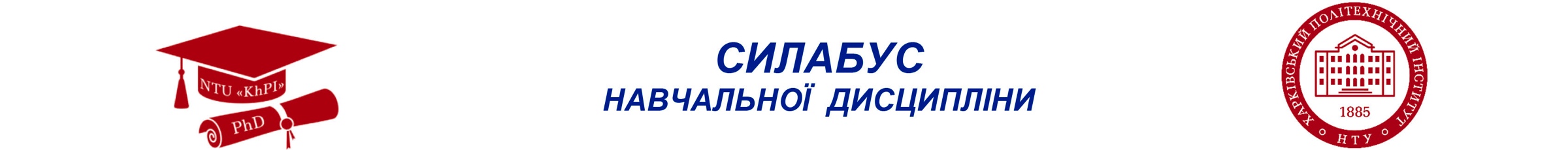 «Особливості педагогічного процесу в соціологічної освіті»«Особливості педагогічного процесу в соціологічної освіті»«Особливості педагогічного процесу в соціологічної освіті»«Особливості педагогічного процесу в соціологічної освіті»«Особливості педагогічного процесу в соціологічної освіті»«Особливості педагогічного процесу в соціологічної освіті»«Особливості педагогічного процесу в соціологічної освіті»«Особливості педагогічного процесу в соціологічної освіті»«Особливості педагогічного процесу в соціологічної освіті»«Особливості педагогічного процесу в соціологічної освіті»«Особливості педагогічного процесу в соціологічної освіті»«Особливості педагогічного процесу в соціологічної освіті»«Особливості педагогічного процесу в соціологічної освіті»«Особливості педагогічного процесу в соціологічної освіті»«Особливості педагогічного процесу в соціологічної освіті»«Особливості педагогічного процесу в соціологічної освіті»«Особливості педагогічного процесу в соціологічної освіті»Шифр  та назва спеціальностіШифр  та назва спеціальностіШифр  та назва спеціальностіШифр  та назва спеціальностіШифр  та назва спеціальності054 – соціологія054 – соціологія054 – соціологія054 – соціологіяФакультет / ІнститутФакультет / ІнститутФакультет / ІнститутФакультет / ІнститутФакультет / ІнститутСоціально-гуманітарних технологійСоціально-гуманітарних технологійСоціально-гуманітарних технологійНазва освітньо-наукової програмиНазва освітньо-наукової програмиНазва освітньо-наукової програмиНазва освітньо-наукової програмиНазва освітньо-наукової програмиСоціологіяСоціологіяСоціологіяСоціологіяКафедраКафедраКафедраКафедраКафедраСоціології і публічного управлінняСоціології і публічного управлінняСоціології і публічного управлінняВИКЛАДАЧВИКЛАДАЧВИКЛАДАЧВИКЛАДАЧВИКЛАДАЧВИКЛАДАЧВИКЛАДАЧВИКЛАДАЧВИКЛАДАЧВИКЛАДАЧВИКЛАДАЧВИКЛАДАЧВИКЛАДАЧВИКЛАДАЧВИКЛАДАЧВИКЛАДАЧВИКЛАДАЧ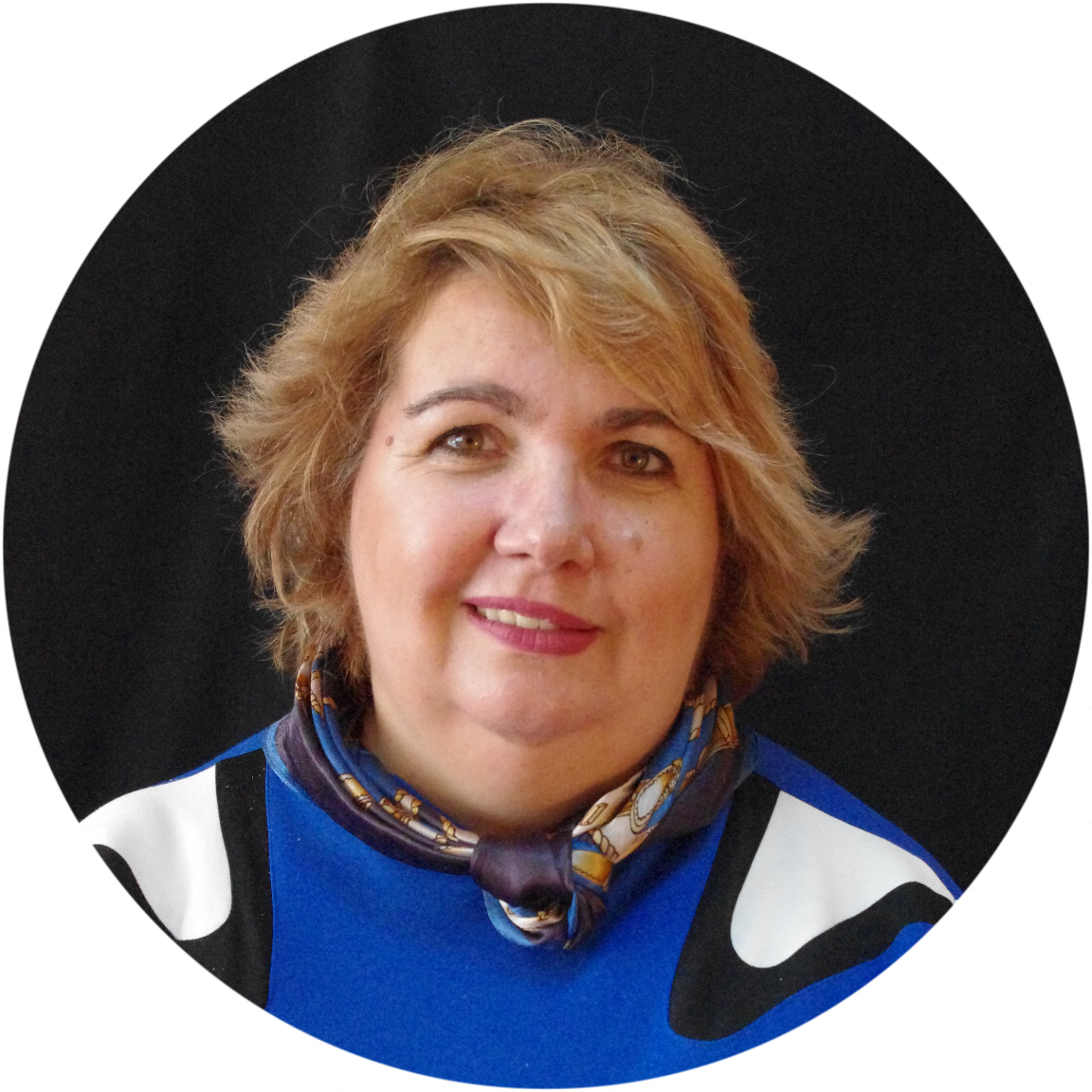 Бірюкова Марина Василівна, Маryna.Biriukova@kpi.edu.uaБірюкова Марина Василівна, Маryna.Biriukova@kpi.edu.uaБірюкова Марина Василівна, Маryna.Biriukova@kpi.edu.uaБірюкова Марина Василівна, Маryna.Biriukova@kpi.edu.uaБірюкова Марина Василівна, Маryna.Biriukova@kpi.edu.uaБірюкова Марина Василівна, Маryna.Biriukova@kpi.edu.uaБірюкова Марина Василівна, Маryna.Biriukova@kpi.edu.uaБірюкова Марина Василівна, Маryna.Biriukova@kpi.edu.uaБірюкова Марина Василівна, Маryna.Biriukova@kpi.edu.uaБірюкова Марина Василівна, Маryna.Biriukova@kpi.edu.uaБірюкова Марина Василівна, Маryna.Biriukova@kpi.edu.uaБірюкова Марина Василівна, Маryna.Biriukova@kpi.edu.uaБірюкова Марина Василівна, Маryna.Biriukova@kpi.edu.uaДоктор соціологічних наук, доцент, професор  кафедри соціології і публічного управління. Досвід роботи – 34 рокиЛектор з дисциплін: «Математичні методи в соціології», «Практикум з аналізу соціологічних даних», «Комп’ютерні технології організації соціологічних дисциплін»,  «Технології соціального проектування», «Методи багатомірного аналізу соціологічних даних».Доктор соціологічних наук, доцент, професор  кафедри соціології і публічного управління. Досвід роботи – 34 рокиЛектор з дисциплін: «Математичні методи в соціології», «Практикум з аналізу соціологічних даних», «Комп’ютерні технології організації соціологічних дисциплін»,  «Технології соціального проектування», «Методи багатомірного аналізу соціологічних даних».Доктор соціологічних наук, доцент, професор  кафедри соціології і публічного управління. Досвід роботи – 34 рокиЛектор з дисциплін: «Математичні методи в соціології», «Практикум з аналізу соціологічних даних», «Комп’ютерні технології організації соціологічних дисциплін»,  «Технології соціального проектування», «Методи багатомірного аналізу соціологічних даних».Доктор соціологічних наук, доцент, професор  кафедри соціології і публічного управління. Досвід роботи – 34 рокиЛектор з дисциплін: «Математичні методи в соціології», «Практикум з аналізу соціологічних даних», «Комп’ютерні технології організації соціологічних дисциплін»,  «Технології соціального проектування», «Методи багатомірного аналізу соціологічних даних».Доктор соціологічних наук, доцент, професор  кафедри соціології і публічного управління. Досвід роботи – 34 рокиЛектор з дисциплін: «Математичні методи в соціології», «Практикум з аналізу соціологічних даних», «Комп’ютерні технології організації соціологічних дисциплін»,  «Технології соціального проектування», «Методи багатомірного аналізу соціологічних даних».Доктор соціологічних наук, доцент, професор  кафедри соціології і публічного управління. Досвід роботи – 34 рокиЛектор з дисциплін: «Математичні методи в соціології», «Практикум з аналізу соціологічних даних», «Комп’ютерні технології організації соціологічних дисциплін»,  «Технології соціального проектування», «Методи багатомірного аналізу соціологічних даних».Доктор соціологічних наук, доцент, професор  кафедри соціології і публічного управління. Досвід роботи – 34 рокиЛектор з дисциплін: «Математичні методи в соціології», «Практикум з аналізу соціологічних даних», «Комп’ютерні технології організації соціологічних дисциплін»,  «Технології соціального проектування», «Методи багатомірного аналізу соціологічних даних».Доктор соціологічних наук, доцент, професор  кафедри соціології і публічного управління. Досвід роботи – 34 рокиЛектор з дисциплін: «Математичні методи в соціології», «Практикум з аналізу соціологічних даних», «Комп’ютерні технології організації соціологічних дисциплін»,  «Технології соціального проектування», «Методи багатомірного аналізу соціологічних даних».Доктор соціологічних наук, доцент, професор  кафедри соціології і публічного управління. Досвід роботи – 34 рокиЛектор з дисциплін: «Математичні методи в соціології», «Практикум з аналізу соціологічних даних», «Комп’ютерні технології організації соціологічних дисциплін»,  «Технології соціального проектування», «Методи багатомірного аналізу соціологічних даних».Доктор соціологічних наук, доцент, професор  кафедри соціології і публічного управління. Досвід роботи – 34 рокиЛектор з дисциплін: «Математичні методи в соціології», «Практикум з аналізу соціологічних даних», «Комп’ютерні технології організації соціологічних дисциплін»,  «Технології соціального проектування», «Методи багатомірного аналізу соціологічних даних».Доктор соціологічних наук, доцент, професор  кафедри соціології і публічного управління. Досвід роботи – 34 рокиЛектор з дисциплін: «Математичні методи в соціології», «Практикум з аналізу соціологічних даних», «Комп’ютерні технології організації соціологічних дисциплін»,  «Технології соціального проектування», «Методи багатомірного аналізу соціологічних даних».Доктор соціологічних наук, доцент, професор  кафедри соціології і публічного управління. Досвід роботи – 34 рокиЛектор з дисциплін: «Математичні методи в соціології», «Практикум з аналізу соціологічних даних», «Комп’ютерні технології організації соціологічних дисциплін»,  «Технології соціального проектування», «Методи багатомірного аналізу соціологічних даних».Доктор соціологічних наук, доцент, професор  кафедри соціології і публічного управління. Досвід роботи – 34 рокиЛектор з дисциплін: «Математичні методи в соціології», «Практикум з аналізу соціологічних даних», «Комп’ютерні технології організації соціологічних дисциплін»,  «Технології соціального проектування», «Методи багатомірного аналізу соціологічних даних».ЗАГАЛЬНА ІНФОРМАЦІЯ ПРО ДИСЦИПЛІНУЗАГАЛЬНА ІНФОРМАЦІЯ ПРО ДИСЦИПЛІНУЗАГАЛЬНА ІНФОРМАЦІЯ ПРО ДИСЦИПЛІНУЗАГАЛЬНА ІНФОРМАЦІЯ ПРО ДИСЦИПЛІНУЗАГАЛЬНА ІНФОРМАЦІЯ ПРО ДИСЦИПЛІНУЗАГАЛЬНА ІНФОРМАЦІЯ ПРО ДИСЦИПЛІНУЗАГАЛЬНА ІНФОРМАЦІЯ ПРО ДИСЦИПЛІНУЗАГАЛЬНА ІНФОРМАЦІЯ ПРО ДИСЦИПЛІНУЗАГАЛЬНА ІНФОРМАЦІЯ ПРО ДИСЦИПЛІНУЗАГАЛЬНА ІНФОРМАЦІЯ ПРО ДИСЦИПЛІНУЗАГАЛЬНА ІНФОРМАЦІЯ ПРО ДИСЦИПЛІНУЗАГАЛЬНА ІНФОРМАЦІЯ ПРО ДИСЦИПЛІНУЗАГАЛЬНА ІНФОРМАЦІЯ ПРО ДИСЦИПЛІНУЗАГАЛЬНА ІНФОРМАЦІЯ ПРО ДИСЦИПЛІНУЗАГАЛЬНА ІНФОРМАЦІЯ ПРО ДИСЦИПЛІНУЗАГАЛЬНА ІНФОРМАЦІЯ ПРО ДИСЦИПЛІНУЗАГАЛЬНА ІНФОРМАЦІЯ ПРО ДИСЦИПЛІНУАнотаціяАнотаціяАнотаціяАнотаціяПредметом вивчення курсу виступає сукупність принципів, методів і методик викладання, які використовуються у сучасній вищій школі з метою формування ефективного процесу оволодіння студентами системою соціологічного знання. Курс містить перелік основних методів підготовки, які відображені у Державному освітньому стандарті з соціології, Державних вимог до мінімуму змісту та рівню вимог до фахівців для присвоєння додаткової кваліфікації «Викладач вищої школи», проблемами структурування соціологічного знання, співвідношення національного та інтернаціонального компонентів у змісті соціології, зі специфічними прийомами і методами викладання в сфері соціологіїПредметом вивчення курсу виступає сукупність принципів, методів і методик викладання, які використовуються у сучасній вищій школі з метою формування ефективного процесу оволодіння студентами системою соціологічного знання. Курс містить перелік основних методів підготовки, які відображені у Державному освітньому стандарті з соціології, Державних вимог до мінімуму змісту та рівню вимог до фахівців для присвоєння додаткової кваліфікації «Викладач вищої школи», проблемами структурування соціологічного знання, співвідношення національного та інтернаціонального компонентів у змісті соціології, зі специфічними прийомами і методами викладання в сфері соціологіїПредметом вивчення курсу виступає сукупність принципів, методів і методик викладання, які використовуються у сучасній вищій школі з метою формування ефективного процесу оволодіння студентами системою соціологічного знання. Курс містить перелік основних методів підготовки, які відображені у Державному освітньому стандарті з соціології, Державних вимог до мінімуму змісту та рівню вимог до фахівців для присвоєння додаткової кваліфікації «Викладач вищої школи», проблемами структурування соціологічного знання, співвідношення національного та інтернаціонального компонентів у змісті соціології, зі специфічними прийомами і методами викладання в сфері соціологіїПредметом вивчення курсу виступає сукупність принципів, методів і методик викладання, які використовуються у сучасній вищій школі з метою формування ефективного процесу оволодіння студентами системою соціологічного знання. Курс містить перелік основних методів підготовки, які відображені у Державному освітньому стандарті з соціології, Державних вимог до мінімуму змісту та рівню вимог до фахівців для присвоєння додаткової кваліфікації «Викладач вищої школи», проблемами структурування соціологічного знання, співвідношення національного та інтернаціонального компонентів у змісті соціології, зі специфічними прийомами і методами викладання в сфері соціологіїПредметом вивчення курсу виступає сукупність принципів, методів і методик викладання, які використовуються у сучасній вищій школі з метою формування ефективного процесу оволодіння студентами системою соціологічного знання. Курс містить перелік основних методів підготовки, які відображені у Державному освітньому стандарті з соціології, Державних вимог до мінімуму змісту та рівню вимог до фахівців для присвоєння додаткової кваліфікації «Викладач вищої школи», проблемами структурування соціологічного знання, співвідношення національного та інтернаціонального компонентів у змісті соціології, зі специфічними прийомами і методами викладання в сфері соціологіїПредметом вивчення курсу виступає сукупність принципів, методів і методик викладання, які використовуються у сучасній вищій школі з метою формування ефективного процесу оволодіння студентами системою соціологічного знання. Курс містить перелік основних методів підготовки, які відображені у Державному освітньому стандарті з соціології, Державних вимог до мінімуму змісту та рівню вимог до фахівців для присвоєння додаткової кваліфікації «Викладач вищої школи», проблемами структурування соціологічного знання, співвідношення національного та інтернаціонального компонентів у змісті соціології, зі специфічними прийомами і методами викладання в сфері соціологіїПредметом вивчення курсу виступає сукупність принципів, методів і методик викладання, які використовуються у сучасній вищій школі з метою формування ефективного процесу оволодіння студентами системою соціологічного знання. Курс містить перелік основних методів підготовки, які відображені у Державному освітньому стандарті з соціології, Державних вимог до мінімуму змісту та рівню вимог до фахівців для присвоєння додаткової кваліфікації «Викладач вищої школи», проблемами структурування соціологічного знання, співвідношення національного та інтернаціонального компонентів у змісті соціології, зі специфічними прийомами і методами викладання в сфері соціологіїПредметом вивчення курсу виступає сукупність принципів, методів і методик викладання, які використовуються у сучасній вищій школі з метою формування ефективного процесу оволодіння студентами системою соціологічного знання. Курс містить перелік основних методів підготовки, які відображені у Державному освітньому стандарті з соціології, Державних вимог до мінімуму змісту та рівню вимог до фахівців для присвоєння додаткової кваліфікації «Викладач вищої школи», проблемами структурування соціологічного знання, співвідношення національного та інтернаціонального компонентів у змісті соціології, зі специфічними прийомами і методами викладання в сфері соціологіїПредметом вивчення курсу виступає сукупність принципів, методів і методик викладання, які використовуються у сучасній вищій школі з метою формування ефективного процесу оволодіння студентами системою соціологічного знання. Курс містить перелік основних методів підготовки, які відображені у Державному освітньому стандарті з соціології, Державних вимог до мінімуму змісту та рівню вимог до фахівців для присвоєння додаткової кваліфікації «Викладач вищої школи», проблемами структурування соціологічного знання, співвідношення національного та інтернаціонального компонентів у змісті соціології, зі специфічними прийомами і методами викладання в сфері соціологіїПредметом вивчення курсу виступає сукупність принципів, методів і методик викладання, які використовуються у сучасній вищій школі з метою формування ефективного процесу оволодіння студентами системою соціологічного знання. Курс містить перелік основних методів підготовки, які відображені у Державному освітньому стандарті з соціології, Державних вимог до мінімуму змісту та рівню вимог до фахівців для присвоєння додаткової кваліфікації «Викладач вищої школи», проблемами структурування соціологічного знання, співвідношення національного та інтернаціонального компонентів у змісті соціології, зі специфічними прийомами і методами викладання в сфері соціологіїПредметом вивчення курсу виступає сукупність принципів, методів і методик викладання, які використовуються у сучасній вищій школі з метою формування ефективного процесу оволодіння студентами системою соціологічного знання. Курс містить перелік основних методів підготовки, які відображені у Державному освітньому стандарті з соціології, Державних вимог до мінімуму змісту та рівню вимог до фахівців для присвоєння додаткової кваліфікації «Викладач вищої школи», проблемами структурування соціологічного знання, співвідношення національного та інтернаціонального компонентів у змісті соціології, зі специфічними прийомами і методами викладання в сфері соціологіїПредметом вивчення курсу виступає сукупність принципів, методів і методик викладання, які використовуються у сучасній вищій школі з метою формування ефективного процесу оволодіння студентами системою соціологічного знання. Курс містить перелік основних методів підготовки, які відображені у Державному освітньому стандарті з соціології, Державних вимог до мінімуму змісту та рівню вимог до фахівців для присвоєння додаткової кваліфікації «Викладач вищої школи», проблемами структурування соціологічного знання, співвідношення національного та інтернаціонального компонентів у змісті соціології, зі специфічними прийомами і методами викладання в сфері соціологіїПредметом вивчення курсу виступає сукупність принципів, методів і методик викладання, які використовуються у сучасній вищій школі з метою формування ефективного процесу оволодіння студентами системою соціологічного знання. Курс містить перелік основних методів підготовки, які відображені у Державному освітньому стандарті з соціології, Державних вимог до мінімуму змісту та рівню вимог до фахівців для присвоєння додаткової кваліфікації «Викладач вищої школи», проблемами структурування соціологічного знання, співвідношення національного та інтернаціонального компонентів у змісті соціології, зі специфічними прийомами і методами викладання в сфері соціологіїМета та ціліМета та ціліМета та ціліМета та ціліМетою курсу “Особливості педагогічного процесу в соціологічної освіті” є освоєння теоретичних та методичних основ викладання соціологічних дисциплін.Метою курсу “Особливості педагогічного процесу в соціологічної освіті” є освоєння теоретичних та методичних основ викладання соціологічних дисциплін.Метою курсу “Особливості педагогічного процесу в соціологічної освіті” є освоєння теоретичних та методичних основ викладання соціологічних дисциплін.Метою курсу “Особливості педагогічного процесу в соціологічної освіті” є освоєння теоретичних та методичних основ викладання соціологічних дисциплін.Метою курсу “Особливості педагогічного процесу в соціологічної освіті” є освоєння теоретичних та методичних основ викладання соціологічних дисциплін.Метою курсу “Особливості педагогічного процесу в соціологічної освіті” є освоєння теоретичних та методичних основ викладання соціологічних дисциплін.Метою курсу “Особливості педагогічного процесу в соціологічної освіті” є освоєння теоретичних та методичних основ викладання соціологічних дисциплін.Метою курсу “Особливості педагогічного процесу в соціологічної освіті” є освоєння теоретичних та методичних основ викладання соціологічних дисциплін.Метою курсу “Особливості педагогічного процесу в соціологічної освіті” є освоєння теоретичних та методичних основ викладання соціологічних дисциплін.Метою курсу “Особливості педагогічного процесу в соціологічної освіті” є освоєння теоретичних та методичних основ викладання соціологічних дисциплін.Метою курсу “Особливості педагогічного процесу в соціологічної освіті” є освоєння теоретичних та методичних основ викладання соціологічних дисциплін.Метою курсу “Особливості педагогічного процесу в соціологічної освіті” є освоєння теоретичних та методичних основ викладання соціологічних дисциплін.Метою курсу “Особливості педагогічного процесу в соціологічної освіті” є освоєння теоретичних та методичних основ викладання соціологічних дисциплін.ФорматФорматФорматФорматЛекції, практичні заняття, консультації, підсумковий контроль – екзамен (2 семестр).Лекції, практичні заняття, консультації, підсумковий контроль – екзамен (2 семестр).Лекції, практичні заняття, консультації, підсумковий контроль – екзамен (2 семестр).Лекції, практичні заняття, консультації, підсумковий контроль – екзамен (2 семестр).Лекції, практичні заняття, консультації, підсумковий контроль – екзамен (2 семестр).Лекції, практичні заняття, консультації, підсумковий контроль – екзамен (2 семестр).Лекції, практичні заняття, консультації, підсумковий контроль – екзамен (2 семестр).Лекції, практичні заняття, консультації, підсумковий контроль – екзамен (2 семестр).Лекції, практичні заняття, консультації, підсумковий контроль – екзамен (2 семестр).Лекції, практичні заняття, консультації, підсумковий контроль – екзамен (2 семестр).Лекції, практичні заняття, консультації, підсумковий контроль – екзамен (2 семестр).Лекції, практичні заняття, консультації, підсумковий контроль – екзамен (2 семестр).Лекції, практичні заняття, консультації, підсумковий контроль – екзамен (2 семестр).Результати навчанняРезультати навчанняРезультати навчанняРезультати навчанняРН08. Розробляти і викладати спеціальні дисципліни з соціології у закладах вищої освіти, здійснювати навчально-методичне забезпечення освітнього процесу. РН09. Глибоко розуміти загальні принципи та методи соціальноповедінкових наук, а також методологію наукових досліджень, застосовувати їх у власних дослідженнях у сфері соціології та у викладацькій практиціРН08. Розробляти і викладати спеціальні дисципліни з соціології у закладах вищої освіти, здійснювати навчально-методичне забезпечення освітнього процесу. РН09. Глибоко розуміти загальні принципи та методи соціальноповедінкових наук, а також методологію наукових досліджень, застосовувати їх у власних дослідженнях у сфері соціології та у викладацькій практиціРН08. Розробляти і викладати спеціальні дисципліни з соціології у закладах вищої освіти, здійснювати навчально-методичне забезпечення освітнього процесу. РН09. Глибоко розуміти загальні принципи та методи соціальноповедінкових наук, а також методологію наукових досліджень, застосовувати їх у власних дослідженнях у сфері соціології та у викладацькій практиціРН08. Розробляти і викладати спеціальні дисципліни з соціології у закладах вищої освіти, здійснювати навчально-методичне забезпечення освітнього процесу. РН09. Глибоко розуміти загальні принципи та методи соціальноповедінкових наук, а також методологію наукових досліджень, застосовувати їх у власних дослідженнях у сфері соціології та у викладацькій практиціРН08. Розробляти і викладати спеціальні дисципліни з соціології у закладах вищої освіти, здійснювати навчально-методичне забезпечення освітнього процесу. РН09. Глибоко розуміти загальні принципи та методи соціальноповедінкових наук, а також методологію наукових досліджень, застосовувати їх у власних дослідженнях у сфері соціології та у викладацькій практиціРН08. Розробляти і викладати спеціальні дисципліни з соціології у закладах вищої освіти, здійснювати навчально-методичне забезпечення освітнього процесу. РН09. Глибоко розуміти загальні принципи та методи соціальноповедінкових наук, а також методологію наукових досліджень, застосовувати їх у власних дослідженнях у сфері соціології та у викладацькій практиціРН08. Розробляти і викладати спеціальні дисципліни з соціології у закладах вищої освіти, здійснювати навчально-методичне забезпечення освітнього процесу. РН09. Глибоко розуміти загальні принципи та методи соціальноповедінкових наук, а також методологію наукових досліджень, застосовувати їх у власних дослідженнях у сфері соціології та у викладацькій практиціРН08. Розробляти і викладати спеціальні дисципліни з соціології у закладах вищої освіти, здійснювати навчально-методичне забезпечення освітнього процесу. РН09. Глибоко розуміти загальні принципи та методи соціальноповедінкових наук, а також методологію наукових досліджень, застосовувати їх у власних дослідженнях у сфері соціології та у викладацькій практиціРН08. Розробляти і викладати спеціальні дисципліни з соціології у закладах вищої освіти, здійснювати навчально-методичне забезпечення освітнього процесу. РН09. Глибоко розуміти загальні принципи та методи соціальноповедінкових наук, а також методологію наукових досліджень, застосовувати їх у власних дослідженнях у сфері соціології та у викладацькій практиціРН08. Розробляти і викладати спеціальні дисципліни з соціології у закладах вищої освіти, здійснювати навчально-методичне забезпечення освітнього процесу. РН09. Глибоко розуміти загальні принципи та методи соціальноповедінкових наук, а також методологію наукових досліджень, застосовувати їх у власних дослідженнях у сфері соціології та у викладацькій практиціРН08. Розробляти і викладати спеціальні дисципліни з соціології у закладах вищої освіти, здійснювати навчально-методичне забезпечення освітнього процесу. РН09. Глибоко розуміти загальні принципи та методи соціальноповедінкових наук, а також методологію наукових досліджень, застосовувати їх у власних дослідженнях у сфері соціології та у викладацькій практиціРН08. Розробляти і викладати спеціальні дисципліни з соціології у закладах вищої освіти, здійснювати навчально-методичне забезпечення освітнього процесу. РН09. Глибоко розуміти загальні принципи та методи соціальноповедінкових наук, а також методологію наукових досліджень, застосовувати їх у власних дослідженнях у сфері соціології та у викладацькій практиціРН08. Розробляти і викладати спеціальні дисципліни з соціології у закладах вищої освіти, здійснювати навчально-методичне забезпечення освітнього процесу. РН09. Глибоко розуміти загальні принципи та методи соціальноповедінкових наук, а також методологію наукових досліджень, застосовувати їх у власних дослідженнях у сфері соціології та у викладацькій практиціОбсягОбсягОбсягОбсягЗагальний обсяг дисципліни 60 годин (2 кредити), 20 годин - аудиторні заняття, 40 год. – самостійна робота.Загальний обсяг дисципліни 60 годин (2 кредити), 20 годин - аудиторні заняття, 40 год. – самостійна робота.Загальний обсяг дисципліни 60 годин (2 кредити), 20 годин - аудиторні заняття, 40 год. – самостійна робота.Загальний обсяг дисципліни 60 годин (2 кредити), 20 годин - аудиторні заняття, 40 год. – самостійна робота.Загальний обсяг дисципліни 60 годин (2 кредити), 20 годин - аудиторні заняття, 40 год. – самостійна робота.Загальний обсяг дисципліни 60 годин (2 кредити), 20 годин - аудиторні заняття, 40 год. – самостійна робота.Загальний обсяг дисципліни 60 годин (2 кредити), 20 годин - аудиторні заняття, 40 год. – самостійна робота.Загальний обсяг дисципліни 60 годин (2 кредити), 20 годин - аудиторні заняття, 40 год. – самостійна робота.Загальний обсяг дисципліни 60 годин (2 кредити), 20 годин - аудиторні заняття, 40 год. – самостійна робота.Загальний обсяг дисципліни 60 годин (2 кредити), 20 годин - аудиторні заняття, 40 год. – самостійна робота.Загальний обсяг дисципліни 60 годин (2 кредити), 20 годин - аудиторні заняття, 40 год. – самостійна робота.Загальний обсяг дисципліни 60 годин (2 кредити), 20 годин - аудиторні заняття, 40 год. – самостійна робота.Загальний обсяг дисципліни 60 годин (2 кредити), 20 годин - аудиторні заняття, 40 год. – самостійна робота.ПререквізитиПререквізитиПререквізитиПререквізити«Педагогіка й психологія вищої школи», «Загальна соціологія», «Історія соціології», «Сучасні соціологічні теорії».«Педагогіка й психологія вищої школи», «Загальна соціологія», «Історія соціології», «Сучасні соціологічні теорії».«Педагогіка й психологія вищої школи», «Загальна соціологія», «Історія соціології», «Сучасні соціологічні теорії».«Педагогіка й психологія вищої школи», «Загальна соціологія», «Історія соціології», «Сучасні соціологічні теорії».«Педагогіка й психологія вищої школи», «Загальна соціологія», «Історія соціології», «Сучасні соціологічні теорії».«Педагогіка й психологія вищої школи», «Загальна соціологія», «Історія соціології», «Сучасні соціологічні теорії».«Педагогіка й психологія вищої школи», «Загальна соціологія», «Історія соціології», «Сучасні соціологічні теорії».«Педагогіка й психологія вищої школи», «Загальна соціологія», «Історія соціології», «Сучасні соціологічні теорії».«Педагогіка й психологія вищої школи», «Загальна соціологія», «Історія соціології», «Сучасні соціологічні теорії».«Педагогіка й психологія вищої школи», «Загальна соціологія», «Історія соціології», «Сучасні соціологічні теорії».«Педагогіка й психологія вищої школи», «Загальна соціологія», «Історія соціології», «Сучасні соціологічні теорії».«Педагогіка й психологія вищої школи», «Загальна соціологія», «Історія соціології», «Сучасні соціологічні теорії».«Педагогіка й психологія вищої школи», «Загальна соціологія», «Історія соціології», «Сучасні соціологічні теорії».Вимоги викладачаВимоги викладачаВимоги викладачаВимоги викладачаАспірант зобов'язаний відвідувати всі заняття згідно розкладу, дотримуватися етики поведінки, працювати з навчальною та додатковою літературою, з літературою на електронних носіях та в Інтернеті. Аспірант зобов’язаний виконувати поточні завдання згідно робочої програми навчальної дисципліни.Аспірант зобов'язаний відвідувати всі заняття згідно розкладу, дотримуватися етики поведінки, працювати з навчальною та додатковою літературою, з літературою на електронних носіях та в Інтернеті. Аспірант зобов’язаний виконувати поточні завдання згідно робочої програми навчальної дисципліни.Аспірант зобов'язаний відвідувати всі заняття згідно розкладу, дотримуватися етики поведінки, працювати з навчальною та додатковою літературою, з літературою на електронних носіях та в Інтернеті. Аспірант зобов’язаний виконувати поточні завдання згідно робочої програми навчальної дисципліни.Аспірант зобов'язаний відвідувати всі заняття згідно розкладу, дотримуватися етики поведінки, працювати з навчальною та додатковою літературою, з літературою на електронних носіях та в Інтернеті. Аспірант зобов’язаний виконувати поточні завдання згідно робочої програми навчальної дисципліни.Аспірант зобов'язаний відвідувати всі заняття згідно розкладу, дотримуватися етики поведінки, працювати з навчальною та додатковою літературою, з літературою на електронних носіях та в Інтернеті. Аспірант зобов’язаний виконувати поточні завдання згідно робочої програми навчальної дисципліни.Аспірант зобов'язаний відвідувати всі заняття згідно розкладу, дотримуватися етики поведінки, працювати з навчальною та додатковою літературою, з літературою на електронних носіях та в Інтернеті. Аспірант зобов’язаний виконувати поточні завдання згідно робочої програми навчальної дисципліни.Аспірант зобов'язаний відвідувати всі заняття згідно розкладу, дотримуватися етики поведінки, працювати з навчальною та додатковою літературою, з літературою на електронних носіях та в Інтернеті. Аспірант зобов’язаний виконувати поточні завдання згідно робочої програми навчальної дисципліни.Аспірант зобов'язаний відвідувати всі заняття згідно розкладу, дотримуватися етики поведінки, працювати з навчальною та додатковою літературою, з літературою на електронних носіях та в Інтернеті. Аспірант зобов’язаний виконувати поточні завдання згідно робочої програми навчальної дисципліни.Аспірант зобов'язаний відвідувати всі заняття згідно розкладу, дотримуватися етики поведінки, працювати з навчальною та додатковою літературою, з літературою на електронних носіях та в Інтернеті. Аспірант зобов’язаний виконувати поточні завдання згідно робочої програми навчальної дисципліни.Аспірант зобов'язаний відвідувати всі заняття згідно розкладу, дотримуватися етики поведінки, працювати з навчальною та додатковою літературою, з літературою на електронних носіях та в Інтернеті. Аспірант зобов’язаний виконувати поточні завдання згідно робочої програми навчальної дисципліни.Аспірант зобов'язаний відвідувати всі заняття згідно розкладу, дотримуватися етики поведінки, працювати з навчальною та додатковою літературою, з літературою на електронних носіях та в Інтернеті. Аспірант зобов’язаний виконувати поточні завдання згідно робочої програми навчальної дисципліни.Аспірант зобов'язаний відвідувати всі заняття згідно розкладу, дотримуватися етики поведінки, працювати з навчальною та додатковою літературою, з літературою на електронних носіях та в Інтернеті. Аспірант зобов’язаний виконувати поточні завдання згідно робочої програми навчальної дисципліни.Аспірант зобов'язаний відвідувати всі заняття згідно розкладу, дотримуватися етики поведінки, працювати з навчальною та додатковою літературою, з літературою на електронних носіях та в Інтернеті. Аспірант зобов’язаний виконувати поточні завдання згідно робочої програми навчальної дисципліни.СТРУКТУРА  ДИСЦИПЛІНИСТРУКТУРА  ДИСЦИПЛІНИСТРУКТУРА  ДИСЦИПЛІНИСТРУКТУРА  ДИСЦИПЛІНИСТРУКТУРА  ДИСЦИПЛІНИСТРУКТУРА  ДИСЦИПЛІНИСТРУКТУРА  ДИСЦИПЛІНИСТРУКТУРА  ДИСЦИПЛІНИСТРУКТУРА  ДИСЦИПЛІНИСТРУКТУРА  ДИСЦИПЛІНИСТРУКТУРА  ДИСЦИПЛІНИСТРУКТУРА  ДИСЦИПЛІНИСТРУКТУРА  ДИСЦИПЛІНИСТРУКТУРА  ДИСЦИПЛІНИСТРУКТУРА  ДИСЦИПЛІНИСТРУКТУРА  ДИСЦИПЛІНИСТРУКТУРА  ДИСЦИПЛІНИЛекція 1Лекція 1Лекція 1Тема 1. Предмет, мета і завдання методики викладання соціологіїТема 1. Предмет, мета і завдання методики викладання соціологіїТема 1. Предмет, мета і завдання методики викладання соціологіїТема 1. Предмет, мета і завдання методики викладання соціологіїТема 1. Предмет, мета і завдання методики викладання соціологіїПрактична робота 1Практична робота 1Практична робота 1Які базові компоненти входять до сучасного поняття «метод навчання»? В чому спільні та особливі риси традиційних і нетрадиційних методів навчання соціології? Які особливості в здійснені фронтальної, групової та індивідуальної форми навчання?Які базові компоненти входять до сучасного поняття «метод навчання»? В чому спільні та особливі риси традиційних і нетрадиційних методів навчання соціології? Які особливості в здійснені фронтальної, групової та індивідуальної форми навчання?Які базові компоненти входять до сучасного поняття «метод навчання»? В чому спільні та особливі риси традиційних і нетрадиційних методів навчання соціології? Які особливості в здійснені фронтальної, групової та індивідуальної форми навчання?Які базові компоненти входять до сучасного поняття «метод навчання»? В чому спільні та особливі риси традиційних і нетрадиційних методів навчання соціології? Які особливості в здійснені фронтальної, групової та індивідуальної форми навчання?Самостійна роботаОпрацювання лекційного матеріалу за темою №1, підготовка до практичного заняття. Написання есе за обраною темою.Лекція 2Лекція 2Лекція 2Тема 2. Специфіка викладання соціології як навчальної дисципліни і спеціальності: історія і сучасністьТема 2. Специфіка викладання соціології як навчальної дисципліни і спеціальності: історія і сучасністьТема 2. Специфіка викладання соціології як навчальної дисципліни і спеціальності: історія і сучасністьТема 2. Специфіка викладання соціології як навчальної дисципліни і спеціальності: історія і сучасністьТема 2. Специфіка викладання соціології як навчальної дисципліни і спеціальності: історія і сучасністьПрактична робота 2 Практична робота 2 Практична робота 2 Які передумови та умови інституціоналізації соціології та її викладання? Яка роль вчених Україні в організації та функціонування міжнародних інститутів? Яка особливість викладання соціології в XIX ст.?Які передумови та умови інституціоналізації соціології та її викладання? Яка роль вчених Україні в організації та функціонування міжнародних інститутів? Яка особливість викладання соціології в XIX ст.?Які передумови та умови інституціоналізації соціології та її викладання? Яка роль вчених Україні в організації та функціонування міжнародних інститутів? Яка особливість викладання соціології в XIX ст.?Які передумови та умови інституціоналізації соціології та її викладання? Яка роль вчених Україні в організації та функціонування міжнародних інститутів? Яка особливість викладання соціології в XIX ст.?Самостійна роботаОпрацювання лекційного матеріалу, підготовка до практичної роботи №2.Лекція 3Лекція 3Лекція 3Тема 3. Методика організації форм навчальної роботи в курсі соціологіїТема 3. Методика організації форм навчальної роботи в курсі соціологіїТема 3. Методика організації форм навчальної роботи в курсі соціологіїТема 3. Методика організації форм навчальної роботи в курсі соціологіїТема 3. Методика організації форм навчальної роботи в курсі соціологіїПрактична робота 3Практична робота 3Практична робота 3В чому полягає специфіка процесу навчання як форми пізнання об'єктивної дійсності? Яка логіка підготовки навчально-методичного комплексу до соціологічного курсу? Які базові компоненти навчального комплексу, навчального плану, програми та освітнього стандарту підготовки фахівця з соціології?В чому полягає специфіка процесу навчання як форми пізнання об'єктивної дійсності? Яка логіка підготовки навчально-методичного комплексу до соціологічного курсу? Які базові компоненти навчального комплексу, навчального плану, програми та освітнього стандарту підготовки фахівця з соціології?В чому полягає специфіка процесу навчання як форми пізнання об'єктивної дійсності? Яка логіка підготовки навчально-методичного комплексу до соціологічного курсу? Які базові компоненти навчального комплексу, навчального плану, програми та освітнього стандарту підготовки фахівця з соціології?В чому полягає специфіка процесу навчання як форми пізнання об'єктивної дійсності? Яка логіка підготовки навчально-методичного комплексу до соціологічного курсу? Які базові компоненти навчального комплексу, навчального плану, програми та освітнього стандарту підготовки фахівця з соціології?Самостійна роботаОпрацювання лекційного матеріалу, підготовка до практичної роботи №3.Лекція 4Лекція 4Лекція 4Тема 4. Основні вимоги до викладача соціологіїТема 4. Основні вимоги до викладача соціологіїТема 4. Основні вимоги до викладача соціологіїТема 4. Основні вимоги до викладача соціологіїТема 4. Основні вимоги до викладача соціологіїПрактична  робота 4Практична  робота 4Практична  робота 4Які особливості формування та розвитку кар'єри викладача? Які суміжні області викладацької діяльності та професії соціолога-практика? Які головні вимоги до професійних і моральних якостей викладача?Які особливості формування та розвитку кар'єри викладача? Які суміжні області викладацької діяльності та професії соціолога-практика? Які головні вимоги до професійних і моральних якостей викладача?Які особливості формування та розвитку кар'єри викладача? Які суміжні області викладацької діяльності та професії соціолога-практика? Які головні вимоги до професійних і моральних якостей викладача?Які особливості формування та розвитку кар'єри викладача? Які суміжні області викладацької діяльності та професії соціолога-практика? Які головні вимоги до професійних і моральних якостей викладача?Самостійна роботаОпрацювання лекційного матеріалу, підготовка до практичної роботи №4.Лекція 5Лекція 5Лекція 5Тема 5 Новітні методики навчання та можливості їх використання в практиці викладання соціологіїТема 5 Новітні методики навчання та можливості їх використання в практиці викладання соціологіїТема 5 Новітні методики навчання та можливості їх використання в практиці викладання соціологіїТема 5 Новітні методики навчання та можливості їх використання в практиці викладання соціологіїТема 5 Новітні методики навчання та можливості їх використання в практиці викладання соціологіїПрактична  робота 5Практична  робота 5Практична  робота 5В чому інноваційний потенціал сучасних технології навчання? Чим обмежуються можливості використання сучасних технологій нав-чання? В чому специфіка використання кейс-стаді при викладанні соціологіч-них дисциплін?В чому інноваційний потенціал сучасних технології навчання? Чим обмежуються можливості використання сучасних технологій нав-чання? В чому специфіка використання кейс-стаді при викладанні соціологіч-них дисциплін?В чому інноваційний потенціал сучасних технології навчання? Чим обмежуються можливості використання сучасних технологій нав-чання? В чому специфіка використання кейс-стаді при викладанні соціологіч-них дисциплін?В чому інноваційний потенціал сучасних технології навчання? Чим обмежуються можливості використання сучасних технологій нав-чання? В чому специфіка використання кейс-стаді при викладанні соціологіч-них дисциплін?Самостійна роботаПідготовка презентації та доповіді за темою навчального курсуОсновнаЛІТЕРАТУРА  ТА  НАВЧАЛЬНІ  МАТЕРІАЛИЯремчук С. С. Методика викладання соціології і соціогуманітарних дисциплін : навч. посібник. – друге вид., переробл. і доповн. / С. С. Яремчук. – Чернівці : Чернівецький нац. ун-т, 2015. – 296 с. - http://www.sociology.chnu.edu.ua/res//sociology/metodykvyk.pdfЗоська Я. В., Стадник А. Г., Євсєєва К. С. Методика викладання соціологічних дисциплін для студентів спеціальності «231-соціальна робота» // Науковий вісник ужгородського університету. Серія: «педагогіка. Соціальна робота». 2021. Випуск 1 (48). – с. 157-161. - http://visnyk-ped.uzhnu.edu.ua/article/view/234925Алексюк А. М. Педагогіка вищої освіти України: Історія. Теорія / Підручник для вузів. – К.: Либідь, 1998. – 558 с. Запаска Я. П. Основи науково-дослідної роботи студентів: Конспект лекцій. – Львів, 1992. – 67 с.ЛІТЕРАТУРА  ТА  НАВЧАЛЬНІ  МАТЕРІАЛИЯремчук С. С. Методика викладання соціології і соціогуманітарних дисциплін : навч. посібник. – друге вид., переробл. і доповн. / С. С. Яремчук. – Чернівці : Чернівецький нац. ун-т, 2015. – 296 с. - http://www.sociology.chnu.edu.ua/res//sociology/metodykvyk.pdfЗоська Я. В., Стадник А. Г., Євсєєва К. С. Методика викладання соціологічних дисциплін для студентів спеціальності «231-соціальна робота» // Науковий вісник ужгородського університету. Серія: «педагогіка. Соціальна робота». 2021. Випуск 1 (48). – с. 157-161. - http://visnyk-ped.uzhnu.edu.ua/article/view/234925Алексюк А. М. Педагогіка вищої освіти України: Історія. Теорія / Підручник для вузів. – К.: Либідь, 1998. – 558 с. Запаска Я. П. Основи науково-дослідної роботи студентів: Конспект лекцій. – Львів, 1992. – 67 с.ЛІТЕРАТУРА  ТА  НАВЧАЛЬНІ  МАТЕРІАЛИЯремчук С. С. Методика викладання соціології і соціогуманітарних дисциплін : навч. посібник. – друге вид., переробл. і доповн. / С. С. Яремчук. – Чернівці : Чернівецький нац. ун-т, 2015. – 296 с. - http://www.sociology.chnu.edu.ua/res//sociology/metodykvyk.pdfЗоська Я. В., Стадник А. Г., Євсєєва К. С. Методика викладання соціологічних дисциплін для студентів спеціальності «231-соціальна робота» // Науковий вісник ужгородського університету. Серія: «педагогіка. Соціальна робота». 2021. Випуск 1 (48). – с. 157-161. - http://visnyk-ped.uzhnu.edu.ua/article/view/234925Алексюк А. М. Педагогіка вищої освіти України: Історія. Теорія / Підручник для вузів. – К.: Либідь, 1998. – 558 с. Запаска Я. П. Основи науково-дослідної роботи студентів: Конспект лекцій. – Львів, 1992. – 67 с.ЛІТЕРАТУРА  ТА  НАВЧАЛЬНІ  МАТЕРІАЛИЯремчук С. С. Методика викладання соціології і соціогуманітарних дисциплін : навч. посібник. – друге вид., переробл. і доповн. / С. С. Яремчук. – Чернівці : Чернівецький нац. ун-т, 2015. – 296 с. - http://www.sociology.chnu.edu.ua/res//sociology/metodykvyk.pdfЗоська Я. В., Стадник А. Г., Євсєєва К. С. Методика викладання соціологічних дисциплін для студентів спеціальності «231-соціальна робота» // Науковий вісник ужгородського університету. Серія: «педагогіка. Соціальна робота». 2021. Випуск 1 (48). – с. 157-161. - http://visnyk-ped.uzhnu.edu.ua/article/view/234925Алексюк А. М. Педагогіка вищої освіти України: Історія. Теорія / Підручник для вузів. – К.: Либідь, 1998. – 558 с. Запаска Я. П. Основи науково-дослідної роботи студентів: Конспект лекцій. – Львів, 1992. – 67 с.ЛІТЕРАТУРА  ТА  НАВЧАЛЬНІ  МАТЕРІАЛИЯремчук С. С. Методика викладання соціології і соціогуманітарних дисциплін : навч. посібник. – друге вид., переробл. і доповн. / С. С. Яремчук. – Чернівці : Чернівецький нац. ун-т, 2015. – 296 с. - http://www.sociology.chnu.edu.ua/res//sociology/metodykvyk.pdfЗоська Я. В., Стадник А. Г., Євсєєва К. С. Методика викладання соціологічних дисциплін для студентів спеціальності «231-соціальна робота» // Науковий вісник ужгородського університету. Серія: «педагогіка. Соціальна робота». 2021. Випуск 1 (48). – с. 157-161. - http://visnyk-ped.uzhnu.edu.ua/article/view/234925Алексюк А. М. Педагогіка вищої освіти України: Історія. Теорія / Підручник для вузів. – К.: Либідь, 1998. – 558 с. Запаска Я. П. Основи науково-дослідної роботи студентів: Конспект лекцій. – Львів, 1992. – 67 с.ЛІТЕРАТУРА  ТА  НАВЧАЛЬНІ  МАТЕРІАЛИЯремчук С. С. Методика викладання соціології і соціогуманітарних дисциплін : навч. посібник. – друге вид., переробл. і доповн. / С. С. Яремчук. – Чернівці : Чернівецький нац. ун-т, 2015. – 296 с. - http://www.sociology.chnu.edu.ua/res//sociology/metodykvyk.pdfЗоська Я. В., Стадник А. Г., Євсєєва К. С. Методика викладання соціологічних дисциплін для студентів спеціальності «231-соціальна робота» // Науковий вісник ужгородського університету. Серія: «педагогіка. Соціальна робота». 2021. Випуск 1 (48). – с. 157-161. - http://visnyk-ped.uzhnu.edu.ua/article/view/234925Алексюк А. М. Педагогіка вищої освіти України: Історія. Теорія / Підручник для вузів. – К.: Либідь, 1998. – 558 с. Запаска Я. П. Основи науково-дослідної роботи студентів: Конспект лекцій. – Львів, 1992. – 67 с.ЛІТЕРАТУРА  ТА  НАВЧАЛЬНІ  МАТЕРІАЛИЯремчук С. С. Методика викладання соціології і соціогуманітарних дисциплін : навч. посібник. – друге вид., переробл. і доповн. / С. С. Яремчук. – Чернівці : Чернівецький нац. ун-т, 2015. – 296 с. - http://www.sociology.chnu.edu.ua/res//sociology/metodykvyk.pdfЗоська Я. В., Стадник А. Г., Євсєєва К. С. Методика викладання соціологічних дисциплін для студентів спеціальності «231-соціальна робота» // Науковий вісник ужгородського університету. Серія: «педагогіка. Соціальна робота». 2021. Випуск 1 (48). – с. 157-161. - http://visnyk-ped.uzhnu.edu.ua/article/view/234925Алексюк А. М. Педагогіка вищої освіти України: Історія. Теорія / Підручник для вузів. – К.: Либідь, 1998. – 558 с. Запаска Я. П. Основи науково-дослідної роботи студентів: Конспект лекцій. – Львів, 1992. – 67 с.ЛІТЕРАТУРА  ТА  НАВЧАЛЬНІ  МАТЕРІАЛИЯремчук С. С. Методика викладання соціології і соціогуманітарних дисциплін : навч. посібник. – друге вид., переробл. і доповн. / С. С. Яремчук. – Чернівці : Чернівецький нац. ун-т, 2015. – 296 с. - http://www.sociology.chnu.edu.ua/res//sociology/metodykvyk.pdfЗоська Я. В., Стадник А. Г., Євсєєва К. С. Методика викладання соціологічних дисциплін для студентів спеціальності «231-соціальна робота» // Науковий вісник ужгородського університету. Серія: «педагогіка. Соціальна робота». 2021. Випуск 1 (48). – с. 157-161. - http://visnyk-ped.uzhnu.edu.ua/article/view/234925Алексюк А. М. Педагогіка вищої освіти України: Історія. Теорія / Підручник для вузів. – К.: Либідь, 1998. – 558 с. Запаска Я. П. Основи науково-дослідної роботи студентів: Конспект лекцій. – Львів, 1992. – 67 с.ЛІТЕРАТУРА  ТА  НАВЧАЛЬНІ  МАТЕРІАЛИЯремчук С. С. Методика викладання соціології і соціогуманітарних дисциплін : навч. посібник. – друге вид., переробл. і доповн. / С. С. Яремчук. – Чернівці : Чернівецький нац. ун-т, 2015. – 296 с. - http://www.sociology.chnu.edu.ua/res//sociology/metodykvyk.pdfЗоська Я. В., Стадник А. Г., Євсєєва К. С. Методика викладання соціологічних дисциплін для студентів спеціальності «231-соціальна робота» // Науковий вісник ужгородського університету. Серія: «педагогіка. Соціальна робота». 2021. Випуск 1 (48). – с. 157-161. - http://visnyk-ped.uzhnu.edu.ua/article/view/234925Алексюк А. М. Педагогіка вищої освіти України: Історія. Теорія / Підручник для вузів. – К.: Либідь, 1998. – 558 с. Запаска Я. П. Основи науково-дослідної роботи студентів: Конспект лекцій. – Львів, 1992. – 67 с.ДодатковаДодатковаБогомаз К.Ю., Дика О.І., Сорокіна Л.М. Методика викладання соціології: навчальний посібник для вищих навчальнихзакладів. Дніпродзержинськ: вид-во ДДТУ, 2005, 168 с.
Елсуков А.Н. Методика преподавания социологии в высшей школе : учеб. пособие / А.Н. Елсуков. – Минск : ТетраСистемс, 2003. – 240 сКовалева И.Д. Нетрадиционные методы преподавания социологии. – Х.: РОМІ.Козлакова Г. О. Інформаційно-програмне забезпечення дистанційної освіти: зарубіжний і вітчизняний досвід. – К.: Просвіта, 2002. – 230 с. Фініков Т. В. Вища освіта України: ліцензування та акредитація: Аналіт. дослідж. / Т. В. Фініков, О. І. Шаров. – К.: Навч.-метод. центр “Консорціум із удоскон. менеджмент-освіти в Україні”, 2003. – 68 с.Хижняк Л. М. Оцінка якості викладання соціологічних дисциплін як складова управління інноваціями в соціологічній освіті // Збірник наукових праць ДонДУУ: “Соціологія управління”. Серія “Спеціальні та галузеві соціології”. Т. VI. – Донецьк: ДонДУУ, 2005. – С. 98–106. Богомаз К.Ю., Дика О.І., Сорокіна Л.М. Методика викладання соціології: навчальний посібник для вищих навчальнихзакладів. Дніпродзержинськ: вид-во ДДТУ, 2005, 168 с.
Елсуков А.Н. Методика преподавания социологии в высшей школе : учеб. пособие / А.Н. Елсуков. – Минск : ТетраСистемс, 2003. – 240 сКовалева И.Д. Нетрадиционные методы преподавания социологии. – Х.: РОМІ.Козлакова Г. О. Інформаційно-програмне забезпечення дистанційної освіти: зарубіжний і вітчизняний досвід. – К.: Просвіта, 2002. – 230 с. Фініков Т. В. Вища освіта України: ліцензування та акредитація: Аналіт. дослідж. / Т. В. Фініков, О. І. Шаров. – К.: Навч.-метод. центр “Консорціум із удоскон. менеджмент-освіти в Україні”, 2003. – 68 с.Хижняк Л. М. Оцінка якості викладання соціологічних дисциплін як складова управління інноваціями в соціологічній освіті // Збірник наукових праць ДонДУУ: “Соціологія управління”. Серія “Спеціальні та галузеві соціології”. Т. VI. – Донецьк: ДонДУУ, 2005. – С. 98–106. Богомаз К.Ю., Дика О.І., Сорокіна Л.М. Методика викладання соціології: навчальний посібник для вищих навчальнихзакладів. Дніпродзержинськ: вид-во ДДТУ, 2005, 168 с.
Елсуков А.Н. Методика преподавания социологии в высшей школе : учеб. пособие / А.Н. Елсуков. – Минск : ТетраСистемс, 2003. – 240 сКовалева И.Д. Нетрадиционные методы преподавания социологии. – Х.: РОМІ.Козлакова Г. О. Інформаційно-програмне забезпечення дистанційної освіти: зарубіжний і вітчизняний досвід. – К.: Просвіта, 2002. – 230 с. Фініков Т. В. Вища освіта України: ліцензування та акредитація: Аналіт. дослідж. / Т. В. Фініков, О. І. Шаров. – К.: Навч.-метод. центр “Консорціум із удоскон. менеджмент-освіти в Україні”, 2003. – 68 с.Хижняк Л. М. Оцінка якості викладання соціологічних дисциплін як складова управління інноваціями в соціологічній освіті // Збірник наукових праць ДонДУУ: “Соціологія управління”. Серія “Спеціальні та галузеві соціології”. Т. VI. – Донецьк: ДонДУУ, 2005. – С. 98–106. Богомаз К.Ю., Дика О.І., Сорокіна Л.М. Методика викладання соціології: навчальний посібник для вищих навчальнихзакладів. Дніпродзержинськ: вид-во ДДТУ, 2005, 168 с.
Елсуков А.Н. Методика преподавания социологии в высшей школе : учеб. пособие / А.Н. Елсуков. – Минск : ТетраСистемс, 2003. – 240 сКовалева И.Д. Нетрадиционные методы преподавания социологии. – Х.: РОМІ.Козлакова Г. О. Інформаційно-програмне забезпечення дистанційної освіти: зарубіжний і вітчизняний досвід. – К.: Просвіта, 2002. – 230 с. Фініков Т. В. Вища освіта України: ліцензування та акредитація: Аналіт. дослідж. / Т. В. Фініков, О. І. Шаров. – К.: Навч.-метод. центр “Консорціум із удоскон. менеджмент-освіти в Україні”, 2003. – 68 с.Хижняк Л. М. Оцінка якості викладання соціологічних дисциплін як складова управління інноваціями в соціологічній освіті // Збірник наукових праць ДонДУУ: “Соціологія управління”. Серія “Спеціальні та галузеві соціології”. Т. VI. – Донецьк: ДонДУУ, 2005. – С. 98–106. Богомаз К.Ю., Дика О.І., Сорокіна Л.М. Методика викладання соціології: навчальний посібник для вищих навчальнихзакладів. Дніпродзержинськ: вид-во ДДТУ, 2005, 168 с.
Елсуков А.Н. Методика преподавания социологии в высшей школе : учеб. пособие / А.Н. Елсуков. – Минск : ТетраСистемс, 2003. – 240 сКовалева И.Д. Нетрадиционные методы преподавания социологии. – Х.: РОМІ.Козлакова Г. О. Інформаційно-програмне забезпечення дистанційної освіти: зарубіжний і вітчизняний досвід. – К.: Просвіта, 2002. – 230 с. Фініков Т. В. Вища освіта України: ліцензування та акредитація: Аналіт. дослідж. / Т. В. Фініков, О. І. Шаров. – К.: Навч.-метод. центр “Консорціум із удоскон. менеджмент-освіти в Україні”, 2003. – 68 с.Хижняк Л. М. Оцінка якості викладання соціологічних дисциплін як складова управління інноваціями в соціологічній освіті // Збірник наукових праць ДонДУУ: “Соціологія управління”. Серія “Спеціальні та галузеві соціології”. Т. VI. – Донецьк: ДонДУУ, 2005. – С. 98–106. ПЕРЕЛІК ЗАПИТАНЬ ДЛЯ ПІДГОТОВКИ ДО ЕКЗАМЕНУ: Модернізація вищої освіти України і Болонський процес. Проблеми викладання соціології у вищій школі. Методологія викладання соціології: на шляху до зміни парадигми. Викладання соціології в Україні та за кордоном: досвід і проблеми. Зміни діяльності викладача вузу: необхідність і реалії. Аналіз тексту в нетрадиційному викладанні соціології в ЗВО. Активізація комунікації в аудиторії при викладанні соціології. Моральний аспект у викладанні соціології. Навички отримання і розширення соціологічних знань. Стандарти і моніторинг в соціологічній освіті. Навички критичного мислення у викладанні соціології. Зміст і способи навчання соціології. Функції викладача в різних видах навчальної діяльності. Особливості та ефективність різних засобів викладання соціології. Рольові ігри та їх особливості при вивченні соціології.Практикум при вивченні соціології. Особливості і роль екскурсії при вивченні соціології. Роль дискусії при вивченні соціології. Проблемна лекція з соціології. Візуалізація у викладанні соціології: кінофільми, їх використання і аналіз. Мультимедійні лекції з соціології. Ситуаційна методика навчання при викладанні соціологічних дисциплін. Тести в контролі знань студентів з соціологічних дисциплін. Письмова форма контролю знань студентів з соціологічних дисциплін: переваги та недоліки. Оцінювання есе з тем курсу “Соціологія.” Оцінювання групової роботи при викладанні курсу “Соціологія”. Модульно-рейтингова технологія у викладанні соціологічних дисциплін. Інформаційно-програмне забезпечення дистанційної освіти. Цілі і завдання науково-дослідної роботи студентів. Основні форми науково-дослідної роботи студентів по вивченню соціології. Способи оцінювання ефективності викладання соціології.Чинники, що визначають вибір методів викладання соціології. Методи активізації участі студентів в процесі вивчення курсу “Соціологія”. Переваги, можливості й недоліки пояснювально-ілюстративного і проблемно-дослідного типу навчання. Інноваційні освітні технології і методи у викладанні соціології.Вимоги до тестів здібностей і досягнень, що прийняті в педагогічній практиці з соціології. Проблеми викладання соціології і реалізації нових методик в практиці викладання соціології. Кредитно-модульна система навчання у ЗВО та її вплив на методику викладання соціології. Урахування профілю навчального закладу у викладанні соціології. Міжпредметні зв’язки соціології з іншими дисциплінами і практичною сферою діяльності випускників вузів. Шляхи вдосконалення контролю за навчальною роботою студентів в умовах модульної організації навчання. Основні форми роботи студентів із самостійного вивчення соціологічних дисциплін. Можливості використання Інтернету у викладанні соціології. Підготовка кадрів викладачів соціології і підвищення їх кваліфікації. Роль особистості викладача у навчально-виховному процесі. Умови підвищення культури методичної організації навчального процесу з соціологічних дисциплін.ПЕРЕЛІК ЗАПИТАНЬ ДЛЯ ПІДГОТОВКИ ДО ЕКЗАМЕНУ: Модернізація вищої освіти України і Болонський процес. Проблеми викладання соціології у вищій школі. Методологія викладання соціології: на шляху до зміни парадигми. Викладання соціології в Україні та за кордоном: досвід і проблеми. Зміни діяльності викладача вузу: необхідність і реалії. Аналіз тексту в нетрадиційному викладанні соціології в ЗВО. Активізація комунікації в аудиторії при викладанні соціології. Моральний аспект у викладанні соціології. Навички отримання і розширення соціологічних знань. Стандарти і моніторинг в соціологічній освіті. Навички критичного мислення у викладанні соціології. Зміст і способи навчання соціології. Функції викладача в різних видах навчальної діяльності. Особливості та ефективність різних засобів викладання соціології. Рольові ігри та їх особливості при вивченні соціології.Практикум при вивченні соціології. Особливості і роль екскурсії при вивченні соціології. Роль дискусії при вивченні соціології. Проблемна лекція з соціології. Візуалізація у викладанні соціології: кінофільми, їх використання і аналіз. Мультимедійні лекції з соціології. Ситуаційна методика навчання при викладанні соціологічних дисциплін. Тести в контролі знань студентів з соціологічних дисциплін. Письмова форма контролю знань студентів з соціологічних дисциплін: переваги та недоліки. Оцінювання есе з тем курсу “Соціологія.” Оцінювання групової роботи при викладанні курсу “Соціологія”. Модульно-рейтингова технологія у викладанні соціологічних дисциплін. Інформаційно-програмне забезпечення дистанційної освіти. Цілі і завдання науково-дослідної роботи студентів. Основні форми науково-дослідної роботи студентів по вивченню соціології. Способи оцінювання ефективності викладання соціології.Чинники, що визначають вибір методів викладання соціології. Методи активізації участі студентів в процесі вивчення курсу “Соціологія”. Переваги, можливості й недоліки пояснювально-ілюстративного і проблемно-дослідного типу навчання. Інноваційні освітні технології і методи у викладанні соціології.Вимоги до тестів здібностей і досягнень, що прийняті в педагогічній практиці з соціології. Проблеми викладання соціології і реалізації нових методик в практиці викладання соціології. Кредитно-модульна система навчання у ЗВО та її вплив на методику викладання соціології. Урахування профілю навчального закладу у викладанні соціології. Міжпредметні зв’язки соціології з іншими дисциплінами і практичною сферою діяльності випускників вузів. Шляхи вдосконалення контролю за навчальною роботою студентів в умовах модульної організації навчання. Основні форми роботи студентів із самостійного вивчення соціологічних дисциплін. Можливості використання Інтернету у викладанні соціології. Підготовка кадрів викладачів соціології і підвищення їх кваліфікації. Роль особистості викладача у навчально-виховному процесі. Умови підвищення культури методичної організації навчального процесу з соціологічних дисциплін.ПЕРЕЛІК ЗАПИТАНЬ ДЛЯ ПІДГОТОВКИ ДО ЕКЗАМЕНУ: Модернізація вищої освіти України і Болонський процес. Проблеми викладання соціології у вищій школі. Методологія викладання соціології: на шляху до зміни парадигми. Викладання соціології в Україні та за кордоном: досвід і проблеми. Зміни діяльності викладача вузу: необхідність і реалії. Аналіз тексту в нетрадиційному викладанні соціології в ЗВО. Активізація комунікації в аудиторії при викладанні соціології. Моральний аспект у викладанні соціології. Навички отримання і розширення соціологічних знань. Стандарти і моніторинг в соціологічній освіті. Навички критичного мислення у викладанні соціології. Зміст і способи навчання соціології. Функції викладача в різних видах навчальної діяльності. Особливості та ефективність різних засобів викладання соціології. Рольові ігри та їх особливості при вивченні соціології.Практикум при вивченні соціології. Особливості і роль екскурсії при вивченні соціології. Роль дискусії при вивченні соціології. Проблемна лекція з соціології. Візуалізація у викладанні соціології: кінофільми, їх використання і аналіз. Мультимедійні лекції з соціології. Ситуаційна методика навчання при викладанні соціологічних дисциплін. Тести в контролі знань студентів з соціологічних дисциплін. Письмова форма контролю знань студентів з соціологічних дисциплін: переваги та недоліки. Оцінювання есе з тем курсу “Соціологія.” Оцінювання групової роботи при викладанні курсу “Соціологія”. Модульно-рейтингова технологія у викладанні соціологічних дисциплін. Інформаційно-програмне забезпечення дистанційної освіти. Цілі і завдання науково-дослідної роботи студентів. Основні форми науково-дослідної роботи студентів по вивченню соціології. Способи оцінювання ефективності викладання соціології.Чинники, що визначають вибір методів викладання соціології. Методи активізації участі студентів в процесі вивчення курсу “Соціологія”. Переваги, можливості й недоліки пояснювально-ілюстративного і проблемно-дослідного типу навчання. Інноваційні освітні технології і методи у викладанні соціології.Вимоги до тестів здібностей і досягнень, що прийняті в педагогічній практиці з соціології. Проблеми викладання соціології і реалізації нових методик в практиці викладання соціології. Кредитно-модульна система навчання у ЗВО та її вплив на методику викладання соціології. Урахування профілю навчального закладу у викладанні соціології. Міжпредметні зв’язки соціології з іншими дисциплінами і практичною сферою діяльності випускників вузів. Шляхи вдосконалення контролю за навчальною роботою студентів в умовах модульної організації навчання. Основні форми роботи студентів із самостійного вивчення соціологічних дисциплін. Можливості використання Інтернету у викладанні соціології. Підготовка кадрів викладачів соціології і підвищення їх кваліфікації. Роль особистості викладача у навчально-виховному процесі. Умови підвищення культури методичної організації навчального процесу з соціологічних дисциплін.ПЕРЕЛІК ЗАПИТАНЬ ДЛЯ ПІДГОТОВКИ ДО ЕКЗАМЕНУ: Модернізація вищої освіти України і Болонський процес. Проблеми викладання соціології у вищій школі. Методологія викладання соціології: на шляху до зміни парадигми. Викладання соціології в Україні та за кордоном: досвід і проблеми. Зміни діяльності викладача вузу: необхідність і реалії. Аналіз тексту в нетрадиційному викладанні соціології в ЗВО. Активізація комунікації в аудиторії при викладанні соціології. Моральний аспект у викладанні соціології. Навички отримання і розширення соціологічних знань. Стандарти і моніторинг в соціологічній освіті. Навички критичного мислення у викладанні соціології. Зміст і способи навчання соціології. Функції викладача в різних видах навчальної діяльності. Особливості та ефективність різних засобів викладання соціології. Рольові ігри та їх особливості при вивченні соціології.Практикум при вивченні соціології. Особливості і роль екскурсії при вивченні соціології. Роль дискусії при вивченні соціології. Проблемна лекція з соціології. Візуалізація у викладанні соціології: кінофільми, їх використання і аналіз. Мультимедійні лекції з соціології. Ситуаційна методика навчання при викладанні соціологічних дисциплін. Тести в контролі знань студентів з соціологічних дисциплін. Письмова форма контролю знань студентів з соціологічних дисциплін: переваги та недоліки. Оцінювання есе з тем курсу “Соціологія.” Оцінювання групової роботи при викладанні курсу “Соціологія”. Модульно-рейтингова технологія у викладанні соціологічних дисциплін. Інформаційно-програмне забезпечення дистанційної освіти. Цілі і завдання науково-дослідної роботи студентів. Основні форми науково-дослідної роботи студентів по вивченню соціології. Способи оцінювання ефективності викладання соціології.Чинники, що визначають вибір методів викладання соціології. Методи активізації участі студентів в процесі вивчення курсу “Соціологія”. Переваги, можливості й недоліки пояснювально-ілюстративного і проблемно-дослідного типу навчання. Інноваційні освітні технології і методи у викладанні соціології.Вимоги до тестів здібностей і досягнень, що прийняті в педагогічній практиці з соціології. Проблеми викладання соціології і реалізації нових методик в практиці викладання соціології. Кредитно-модульна система навчання у ЗВО та її вплив на методику викладання соціології. Урахування профілю навчального закладу у викладанні соціології. Міжпредметні зв’язки соціології з іншими дисциплінами і практичною сферою діяльності випускників вузів. Шляхи вдосконалення контролю за навчальною роботою студентів в умовах модульної організації навчання. Основні форми роботи студентів із самостійного вивчення соціологічних дисциплін. Можливості використання Інтернету у викладанні соціології. Підготовка кадрів викладачів соціології і підвищення їх кваліфікації. Роль особистості викладача у навчально-виховному процесі. Умови підвищення культури методичної організації навчального процесу з соціологічних дисциплін.ПЕРЕЛІК ЗАПИТАНЬ ДЛЯ ПІДГОТОВКИ ДО ЕКЗАМЕНУ: Модернізація вищої освіти України і Болонський процес. Проблеми викладання соціології у вищій школі. Методологія викладання соціології: на шляху до зміни парадигми. Викладання соціології в Україні та за кордоном: досвід і проблеми. Зміни діяльності викладача вузу: необхідність і реалії. Аналіз тексту в нетрадиційному викладанні соціології в ЗВО. Активізація комунікації в аудиторії при викладанні соціології. Моральний аспект у викладанні соціології. Навички отримання і розширення соціологічних знань. Стандарти і моніторинг в соціологічній освіті. Навички критичного мислення у викладанні соціології. Зміст і способи навчання соціології. Функції викладача в різних видах навчальної діяльності. Особливості та ефективність різних засобів викладання соціології. Рольові ігри та їх особливості при вивченні соціології.Практикум при вивченні соціології. Особливості і роль екскурсії при вивченні соціології. Роль дискусії при вивченні соціології. Проблемна лекція з соціології. Візуалізація у викладанні соціології: кінофільми, їх використання і аналіз. Мультимедійні лекції з соціології. Ситуаційна методика навчання при викладанні соціологічних дисциплін. Тести в контролі знань студентів з соціологічних дисциплін. Письмова форма контролю знань студентів з соціологічних дисциплін: переваги та недоліки. Оцінювання есе з тем курсу “Соціологія.” Оцінювання групової роботи при викладанні курсу “Соціологія”. Модульно-рейтингова технологія у викладанні соціологічних дисциплін. Інформаційно-програмне забезпечення дистанційної освіти. Цілі і завдання науково-дослідної роботи студентів. Основні форми науково-дослідної роботи студентів по вивченню соціології. Способи оцінювання ефективності викладання соціології.Чинники, що визначають вибір методів викладання соціології. Методи активізації участі студентів в процесі вивчення курсу “Соціологія”. Переваги, можливості й недоліки пояснювально-ілюстративного і проблемно-дослідного типу навчання. Інноваційні освітні технології і методи у викладанні соціології.Вимоги до тестів здібностей і досягнень, що прийняті в педагогічній практиці з соціології. Проблеми викладання соціології і реалізації нових методик в практиці викладання соціології. Кредитно-модульна система навчання у ЗВО та її вплив на методику викладання соціології. Урахування профілю навчального закладу у викладанні соціології. Міжпредметні зв’язки соціології з іншими дисциплінами і практичною сферою діяльності випускників вузів. Шляхи вдосконалення контролю за навчальною роботою студентів в умовах модульної організації навчання. Основні форми роботи студентів із самостійного вивчення соціологічних дисциплін. Можливості використання Інтернету у викладанні соціології. Підготовка кадрів викладачів соціології і підвищення їх кваліфікації. Роль особистості викладача у навчально-виховному процесі. Умови підвищення культури методичної організації навчального процесу з соціологічних дисциплін.ПЕРЕЛІК ЗАПИТАНЬ ДЛЯ ПІДГОТОВКИ ДО ЕКЗАМЕНУ: Модернізація вищої освіти України і Болонський процес. Проблеми викладання соціології у вищій школі. Методологія викладання соціології: на шляху до зміни парадигми. Викладання соціології в Україні та за кордоном: досвід і проблеми. Зміни діяльності викладача вузу: необхідність і реалії. Аналіз тексту в нетрадиційному викладанні соціології в ЗВО. Активізація комунікації в аудиторії при викладанні соціології. Моральний аспект у викладанні соціології. Навички отримання і розширення соціологічних знань. Стандарти і моніторинг в соціологічній освіті. Навички критичного мислення у викладанні соціології. Зміст і способи навчання соціології. Функції викладача в різних видах навчальної діяльності. Особливості та ефективність різних засобів викладання соціології. Рольові ігри та їх особливості при вивченні соціології.Практикум при вивченні соціології. Особливості і роль екскурсії при вивченні соціології. Роль дискусії при вивченні соціології. Проблемна лекція з соціології. Візуалізація у викладанні соціології: кінофільми, їх використання і аналіз. Мультимедійні лекції з соціології. Ситуаційна методика навчання при викладанні соціологічних дисциплін. Тести в контролі знань студентів з соціологічних дисциплін. Письмова форма контролю знань студентів з соціологічних дисциплін: переваги та недоліки. Оцінювання есе з тем курсу “Соціологія.” Оцінювання групової роботи при викладанні курсу “Соціологія”. Модульно-рейтингова технологія у викладанні соціологічних дисциплін. Інформаційно-програмне забезпечення дистанційної освіти. Цілі і завдання науково-дослідної роботи студентів. Основні форми науково-дослідної роботи студентів по вивченню соціології. Способи оцінювання ефективності викладання соціології.Чинники, що визначають вибір методів викладання соціології. Методи активізації участі студентів в процесі вивчення курсу “Соціологія”. Переваги, можливості й недоліки пояснювально-ілюстративного і проблемно-дослідного типу навчання. Інноваційні освітні технології і методи у викладанні соціології.Вимоги до тестів здібностей і досягнень, що прийняті в педагогічній практиці з соціології. Проблеми викладання соціології і реалізації нових методик в практиці викладання соціології. Кредитно-модульна система навчання у ЗВО та її вплив на методику викладання соціології. Урахування профілю навчального закладу у викладанні соціології. Міжпредметні зв’язки соціології з іншими дисциплінами і практичною сферою діяльності випускників вузів. Шляхи вдосконалення контролю за навчальною роботою студентів в умовах модульної організації навчання. Основні форми роботи студентів із самостійного вивчення соціологічних дисциплін. Можливості використання Інтернету у викладанні соціології. Підготовка кадрів викладачів соціології і підвищення їх кваліфікації. Роль особистості викладача у навчально-виховному процесі. Умови підвищення культури методичної організації навчального процесу з соціологічних дисциплін.ПЕРЕЛІК ЗАПИТАНЬ ДЛЯ ПІДГОТОВКИ ДО ЕКЗАМЕНУ: Модернізація вищої освіти України і Болонський процес. Проблеми викладання соціології у вищій школі. Методологія викладання соціології: на шляху до зміни парадигми. Викладання соціології в Україні та за кордоном: досвід і проблеми. Зміни діяльності викладача вузу: необхідність і реалії. Аналіз тексту в нетрадиційному викладанні соціології в ЗВО. Активізація комунікації в аудиторії при викладанні соціології. Моральний аспект у викладанні соціології. Навички отримання і розширення соціологічних знань. Стандарти і моніторинг в соціологічній освіті. Навички критичного мислення у викладанні соціології. Зміст і способи навчання соціології. Функції викладача в різних видах навчальної діяльності. Особливості та ефективність різних засобів викладання соціології. Рольові ігри та їх особливості при вивченні соціології.Практикум при вивченні соціології. Особливості і роль екскурсії при вивченні соціології. Роль дискусії при вивченні соціології. Проблемна лекція з соціології. Візуалізація у викладанні соціології: кінофільми, їх використання і аналіз. Мультимедійні лекції з соціології. Ситуаційна методика навчання при викладанні соціологічних дисциплін. Тести в контролі знань студентів з соціологічних дисциплін. Письмова форма контролю знань студентів з соціологічних дисциплін: переваги та недоліки. Оцінювання есе з тем курсу “Соціологія.” Оцінювання групової роботи при викладанні курсу “Соціологія”. Модульно-рейтингова технологія у викладанні соціологічних дисциплін. Інформаційно-програмне забезпечення дистанційної освіти. Цілі і завдання науково-дослідної роботи студентів. Основні форми науково-дослідної роботи студентів по вивченню соціології. Способи оцінювання ефективності викладання соціології.Чинники, що визначають вибір методів викладання соціології. Методи активізації участі студентів в процесі вивчення курсу “Соціологія”. Переваги, можливості й недоліки пояснювально-ілюстративного і проблемно-дослідного типу навчання. Інноваційні освітні технології і методи у викладанні соціології.Вимоги до тестів здібностей і досягнень, що прийняті в педагогічній практиці з соціології. Проблеми викладання соціології і реалізації нових методик в практиці викладання соціології. Кредитно-модульна система навчання у ЗВО та її вплив на методику викладання соціології. Урахування профілю навчального закладу у викладанні соціології. Міжпредметні зв’язки соціології з іншими дисциплінами і практичною сферою діяльності випускників вузів. Шляхи вдосконалення контролю за навчальною роботою студентів в умовах модульної організації навчання. Основні форми роботи студентів із самостійного вивчення соціологічних дисциплін. Можливості використання Інтернету у викладанні соціології. Підготовка кадрів викладачів соціології і підвищення їх кваліфікації. Роль особистості викладача у навчально-виховному процесі. Умови підвищення культури методичної організації навчального процесу з соціологічних дисциплін.ПЕРЕЛІК ЗАПИТАНЬ ДЛЯ ПІДГОТОВКИ ДО ЕКЗАМЕНУ: Модернізація вищої освіти України і Болонський процес. Проблеми викладання соціології у вищій школі. Методологія викладання соціології: на шляху до зміни парадигми. Викладання соціології в Україні та за кордоном: досвід і проблеми. Зміни діяльності викладача вузу: необхідність і реалії. Аналіз тексту в нетрадиційному викладанні соціології в ЗВО. Активізація комунікації в аудиторії при викладанні соціології. Моральний аспект у викладанні соціології. Навички отримання і розширення соціологічних знань. Стандарти і моніторинг в соціологічній освіті. Навички критичного мислення у викладанні соціології. Зміст і способи навчання соціології. Функції викладача в різних видах навчальної діяльності. Особливості та ефективність різних засобів викладання соціології. Рольові ігри та їх особливості при вивченні соціології.Практикум при вивченні соціології. Особливості і роль екскурсії при вивченні соціології. Роль дискусії при вивченні соціології. Проблемна лекція з соціології. Візуалізація у викладанні соціології: кінофільми, їх використання і аналіз. Мультимедійні лекції з соціології. Ситуаційна методика навчання при викладанні соціологічних дисциплін. Тести в контролі знань студентів з соціологічних дисциплін. Письмова форма контролю знань студентів з соціологічних дисциплін: переваги та недоліки. Оцінювання есе з тем курсу “Соціологія.” Оцінювання групової роботи при викладанні курсу “Соціологія”. Модульно-рейтингова технологія у викладанні соціологічних дисциплін. Інформаційно-програмне забезпечення дистанційної освіти. Цілі і завдання науково-дослідної роботи студентів. Основні форми науково-дослідної роботи студентів по вивченню соціології. Способи оцінювання ефективності викладання соціології.Чинники, що визначають вибір методів викладання соціології. Методи активізації участі студентів в процесі вивчення курсу “Соціологія”. Переваги, можливості й недоліки пояснювально-ілюстративного і проблемно-дослідного типу навчання. Інноваційні освітні технології і методи у викладанні соціології.Вимоги до тестів здібностей і досягнень, що прийняті в педагогічній практиці з соціології. Проблеми викладання соціології і реалізації нових методик в практиці викладання соціології. Кредитно-модульна система навчання у ЗВО та її вплив на методику викладання соціології. Урахування профілю навчального закладу у викладанні соціології. Міжпредметні зв’язки соціології з іншими дисциплінами і практичною сферою діяльності випускників вузів. Шляхи вдосконалення контролю за навчальною роботою студентів в умовах модульної організації навчання. Основні форми роботи студентів із самостійного вивчення соціологічних дисциплін. Можливості використання Інтернету у викладанні соціології. Підготовка кадрів викладачів соціології і підвищення їх кваліфікації. Роль особистості викладача у навчально-виховному процесі. Умови підвищення культури методичної організації навчального процесу з соціологічних дисциплін.ПЕРЕЛІК ЗАПИТАНЬ ДЛЯ ПІДГОТОВКИ ДО ЕКЗАМЕНУ: Модернізація вищої освіти України і Болонський процес. Проблеми викладання соціології у вищій школі. Методологія викладання соціології: на шляху до зміни парадигми. Викладання соціології в Україні та за кордоном: досвід і проблеми. Зміни діяльності викладача вузу: необхідність і реалії. Аналіз тексту в нетрадиційному викладанні соціології в ЗВО. Активізація комунікації в аудиторії при викладанні соціології. Моральний аспект у викладанні соціології. Навички отримання і розширення соціологічних знань. Стандарти і моніторинг в соціологічній освіті. Навички критичного мислення у викладанні соціології. Зміст і способи навчання соціології. Функції викладача в різних видах навчальної діяльності. Особливості та ефективність різних засобів викладання соціології. Рольові ігри та їх особливості при вивченні соціології.Практикум при вивченні соціології. Особливості і роль екскурсії при вивченні соціології. Роль дискусії при вивченні соціології. Проблемна лекція з соціології. Візуалізація у викладанні соціології: кінофільми, їх використання і аналіз. Мультимедійні лекції з соціології. Ситуаційна методика навчання при викладанні соціологічних дисциплін. Тести в контролі знань студентів з соціологічних дисциплін. Письмова форма контролю знань студентів з соціологічних дисциплін: переваги та недоліки. Оцінювання есе з тем курсу “Соціологія.” Оцінювання групової роботи при викладанні курсу “Соціологія”. Модульно-рейтингова технологія у викладанні соціологічних дисциплін. Інформаційно-програмне забезпечення дистанційної освіти. Цілі і завдання науково-дослідної роботи студентів. Основні форми науково-дослідної роботи студентів по вивченню соціології. Способи оцінювання ефективності викладання соціології.Чинники, що визначають вибір методів викладання соціології. Методи активізації участі студентів в процесі вивчення курсу “Соціологія”. Переваги, можливості й недоліки пояснювально-ілюстративного і проблемно-дослідного типу навчання. Інноваційні освітні технології і методи у викладанні соціології.Вимоги до тестів здібностей і досягнень, що прийняті в педагогічній практиці з соціології. Проблеми викладання соціології і реалізації нових методик в практиці викладання соціології. Кредитно-модульна система навчання у ЗВО та її вплив на методику викладання соціології. Урахування профілю навчального закладу у викладанні соціології. Міжпредметні зв’язки соціології з іншими дисциплінами і практичною сферою діяльності випускників вузів. Шляхи вдосконалення контролю за навчальною роботою студентів в умовах модульної організації навчання. Основні форми роботи студентів із самостійного вивчення соціологічних дисциплін. Можливості використання Інтернету у викладанні соціології. Підготовка кадрів викладачів соціології і підвищення їх кваліфікації. Роль особистості викладача у навчально-виховному процесі. Умови підвищення культури методичної організації навчального процесу з соціологічних дисциплін.ПЕРЕЛІК ЗАПИТАНЬ ДЛЯ ПІДГОТОВКИ ДО ЕКЗАМЕНУ: Модернізація вищої освіти України і Болонський процес. Проблеми викладання соціології у вищій школі. Методологія викладання соціології: на шляху до зміни парадигми. Викладання соціології в Україні та за кордоном: досвід і проблеми. Зміни діяльності викладача вузу: необхідність і реалії. Аналіз тексту в нетрадиційному викладанні соціології в ЗВО. Активізація комунікації в аудиторії при викладанні соціології. Моральний аспект у викладанні соціології. Навички отримання і розширення соціологічних знань. Стандарти і моніторинг в соціологічній освіті. Навички критичного мислення у викладанні соціології. Зміст і способи навчання соціології. Функції викладача в різних видах навчальної діяльності. Особливості та ефективність різних засобів викладання соціології. Рольові ігри та їх особливості при вивченні соціології.Практикум при вивченні соціології. Особливості і роль екскурсії при вивченні соціології. Роль дискусії при вивченні соціології. Проблемна лекція з соціології. Візуалізація у викладанні соціології: кінофільми, їх використання і аналіз. Мультимедійні лекції з соціології. Ситуаційна методика навчання при викладанні соціологічних дисциплін. Тести в контролі знань студентів з соціологічних дисциплін. Письмова форма контролю знань студентів з соціологічних дисциплін: переваги та недоліки. Оцінювання есе з тем курсу “Соціологія.” Оцінювання групової роботи при викладанні курсу “Соціологія”. Модульно-рейтингова технологія у викладанні соціологічних дисциплін. Інформаційно-програмне забезпечення дистанційної освіти. Цілі і завдання науково-дослідної роботи студентів. Основні форми науково-дослідної роботи студентів по вивченню соціології. Способи оцінювання ефективності викладання соціології.Чинники, що визначають вибір методів викладання соціології. Методи активізації участі студентів в процесі вивчення курсу “Соціологія”. Переваги, можливості й недоліки пояснювально-ілюстративного і проблемно-дослідного типу навчання. Інноваційні освітні технології і методи у викладанні соціології.Вимоги до тестів здібностей і досягнень, що прийняті в педагогічній практиці з соціології. Проблеми викладання соціології і реалізації нових методик в практиці викладання соціології. Кредитно-модульна система навчання у ЗВО та її вплив на методику викладання соціології. Урахування профілю навчального закладу у викладанні соціології. Міжпредметні зв’язки соціології з іншими дисциплінами і практичною сферою діяльності випускників вузів. Шляхи вдосконалення контролю за навчальною роботою студентів в умовах модульної організації навчання. Основні форми роботи студентів із самостійного вивчення соціологічних дисциплін. Можливості використання Інтернету у викладанні соціології. Підготовка кадрів викладачів соціології і підвищення їх кваліфікації. Роль особистості викладача у навчально-виховному процесі. Умови підвищення культури методичної організації навчального процесу з соціологічних дисциплін.ПЕРЕЛІК ЗАПИТАНЬ ДЛЯ ПІДГОТОВКИ ДО ЕКЗАМЕНУ: Модернізація вищої освіти України і Болонський процес. Проблеми викладання соціології у вищій школі. Методологія викладання соціології: на шляху до зміни парадигми. Викладання соціології в Україні та за кордоном: досвід і проблеми. Зміни діяльності викладача вузу: необхідність і реалії. Аналіз тексту в нетрадиційному викладанні соціології в ЗВО. Активізація комунікації в аудиторії при викладанні соціології. Моральний аспект у викладанні соціології. Навички отримання і розширення соціологічних знань. Стандарти і моніторинг в соціологічній освіті. Навички критичного мислення у викладанні соціології. Зміст і способи навчання соціології. Функції викладача в різних видах навчальної діяльності. Особливості та ефективність різних засобів викладання соціології. Рольові ігри та їх особливості при вивченні соціології.Практикум при вивченні соціології. Особливості і роль екскурсії при вивченні соціології. Роль дискусії при вивченні соціології. Проблемна лекція з соціології. Візуалізація у викладанні соціології: кінофільми, їх використання і аналіз. Мультимедійні лекції з соціології. Ситуаційна методика навчання при викладанні соціологічних дисциплін. Тести в контролі знань студентів з соціологічних дисциплін. Письмова форма контролю знань студентів з соціологічних дисциплін: переваги та недоліки. Оцінювання есе з тем курсу “Соціологія.” Оцінювання групової роботи при викладанні курсу “Соціологія”. Модульно-рейтингова технологія у викладанні соціологічних дисциплін. Інформаційно-програмне забезпечення дистанційної освіти. Цілі і завдання науково-дослідної роботи студентів. Основні форми науково-дослідної роботи студентів по вивченню соціології. Способи оцінювання ефективності викладання соціології.Чинники, що визначають вибір методів викладання соціології. Методи активізації участі студентів в процесі вивчення курсу “Соціологія”. Переваги, можливості й недоліки пояснювально-ілюстративного і проблемно-дослідного типу навчання. Інноваційні освітні технології і методи у викладанні соціології.Вимоги до тестів здібностей і досягнень, що прийняті в педагогічній практиці з соціології. Проблеми викладання соціології і реалізації нових методик в практиці викладання соціології. Кредитно-модульна система навчання у ЗВО та її вплив на методику викладання соціології. Урахування профілю навчального закладу у викладанні соціології. Міжпредметні зв’язки соціології з іншими дисциплінами і практичною сферою діяльності випускників вузів. Шляхи вдосконалення контролю за навчальною роботою студентів в умовах модульної організації навчання. Основні форми роботи студентів із самостійного вивчення соціологічних дисциплін. Можливості використання Інтернету у викладанні соціології. Підготовка кадрів викладачів соціології і підвищення їх кваліфікації. Роль особистості викладача у навчально-виховному процесі. Умови підвищення культури методичної організації навчального процесу з соціологічних дисциплін.ПЕРЕЛІК ЗАПИТАНЬ ДЛЯ ПІДГОТОВКИ ДО ЕКЗАМЕНУ: Модернізація вищої освіти України і Болонський процес. Проблеми викладання соціології у вищій школі. Методологія викладання соціології: на шляху до зміни парадигми. Викладання соціології в Україні та за кордоном: досвід і проблеми. Зміни діяльності викладача вузу: необхідність і реалії. Аналіз тексту в нетрадиційному викладанні соціології в ЗВО. Активізація комунікації в аудиторії при викладанні соціології. Моральний аспект у викладанні соціології. Навички отримання і розширення соціологічних знань. Стандарти і моніторинг в соціологічній освіті. Навички критичного мислення у викладанні соціології. Зміст і способи навчання соціології. Функції викладача в різних видах навчальної діяльності. Особливості та ефективність різних засобів викладання соціології. Рольові ігри та їх особливості при вивченні соціології.Практикум при вивченні соціології. Особливості і роль екскурсії при вивченні соціології. Роль дискусії при вивченні соціології. Проблемна лекція з соціології. Візуалізація у викладанні соціології: кінофільми, їх використання і аналіз. Мультимедійні лекції з соціології. Ситуаційна методика навчання при викладанні соціологічних дисциплін. Тести в контролі знань студентів з соціологічних дисциплін. Письмова форма контролю знань студентів з соціологічних дисциплін: переваги та недоліки. Оцінювання есе з тем курсу “Соціологія.” Оцінювання групової роботи при викладанні курсу “Соціологія”. Модульно-рейтингова технологія у викладанні соціологічних дисциплін. Інформаційно-програмне забезпечення дистанційної освіти. Цілі і завдання науково-дослідної роботи студентів. Основні форми науково-дослідної роботи студентів по вивченню соціології. Способи оцінювання ефективності викладання соціології.Чинники, що визначають вибір методів викладання соціології. Методи активізації участі студентів в процесі вивчення курсу “Соціологія”. Переваги, можливості й недоліки пояснювально-ілюстративного і проблемно-дослідного типу навчання. Інноваційні освітні технології і методи у викладанні соціології.Вимоги до тестів здібностей і досягнень, що прийняті в педагогічній практиці з соціології. Проблеми викладання соціології і реалізації нових методик в практиці викладання соціології. Кредитно-модульна система навчання у ЗВО та її вплив на методику викладання соціології. Урахування профілю навчального закладу у викладанні соціології. Міжпредметні зв’язки соціології з іншими дисциплінами і практичною сферою діяльності випускників вузів. Шляхи вдосконалення контролю за навчальною роботою студентів в умовах модульної організації навчання. Основні форми роботи студентів із самостійного вивчення соціологічних дисциплін. Можливості використання Інтернету у викладанні соціології. Підготовка кадрів викладачів соціології і підвищення їх кваліфікації. Роль особистості викладача у навчально-виховному процесі. Умови підвищення культури методичної організації навчального процесу з соціологічних дисциплін.ПЕРЕЛІК ЗАПИТАНЬ ДЛЯ ПІДГОТОВКИ ДО ЕКЗАМЕНУ: Модернізація вищої освіти України і Болонський процес. Проблеми викладання соціології у вищій школі. Методологія викладання соціології: на шляху до зміни парадигми. Викладання соціології в Україні та за кордоном: досвід і проблеми. Зміни діяльності викладача вузу: необхідність і реалії. Аналіз тексту в нетрадиційному викладанні соціології в ЗВО. Активізація комунікації в аудиторії при викладанні соціології. Моральний аспект у викладанні соціології. Навички отримання і розширення соціологічних знань. Стандарти і моніторинг в соціологічній освіті. Навички критичного мислення у викладанні соціології. Зміст і способи навчання соціології. Функції викладача в різних видах навчальної діяльності. Особливості та ефективність різних засобів викладання соціології. Рольові ігри та їх особливості при вивченні соціології.Практикум при вивченні соціології. Особливості і роль екскурсії при вивченні соціології. Роль дискусії при вивченні соціології. Проблемна лекція з соціології. Візуалізація у викладанні соціології: кінофільми, їх використання і аналіз. Мультимедійні лекції з соціології. Ситуаційна методика навчання при викладанні соціологічних дисциплін. Тести в контролі знань студентів з соціологічних дисциплін. Письмова форма контролю знань студентів з соціологічних дисциплін: переваги та недоліки. Оцінювання есе з тем курсу “Соціологія.” Оцінювання групової роботи при викладанні курсу “Соціологія”. Модульно-рейтингова технологія у викладанні соціологічних дисциплін. Інформаційно-програмне забезпечення дистанційної освіти. Цілі і завдання науково-дослідної роботи студентів. Основні форми науково-дослідної роботи студентів по вивченню соціології. Способи оцінювання ефективності викладання соціології.Чинники, що визначають вибір методів викладання соціології. Методи активізації участі студентів в процесі вивчення курсу “Соціологія”. Переваги, можливості й недоліки пояснювально-ілюстративного і проблемно-дослідного типу навчання. Інноваційні освітні технології і методи у викладанні соціології.Вимоги до тестів здібностей і досягнень, що прийняті в педагогічній практиці з соціології. Проблеми викладання соціології і реалізації нових методик в практиці викладання соціології. Кредитно-модульна система навчання у ЗВО та її вплив на методику викладання соціології. Урахування профілю навчального закладу у викладанні соціології. Міжпредметні зв’язки соціології з іншими дисциплінами і практичною сферою діяльності випускників вузів. Шляхи вдосконалення контролю за навчальною роботою студентів в умовах модульної організації навчання. Основні форми роботи студентів із самостійного вивчення соціологічних дисциплін. Можливості використання Інтернету у викладанні соціології. Підготовка кадрів викладачів соціології і підвищення їх кваліфікації. Роль особистості викладача у навчально-виховному процесі. Умови підвищення культури методичної організації навчального процесу з соціологічних дисциплін.ПЕРЕЛІК ЗАПИТАНЬ ДЛЯ ПІДГОТОВКИ ДО ЕКЗАМЕНУ: Модернізація вищої освіти України і Болонський процес. Проблеми викладання соціології у вищій школі. Методологія викладання соціології: на шляху до зміни парадигми. Викладання соціології в Україні та за кордоном: досвід і проблеми. Зміни діяльності викладача вузу: необхідність і реалії. Аналіз тексту в нетрадиційному викладанні соціології в ЗВО. Активізація комунікації в аудиторії при викладанні соціології. Моральний аспект у викладанні соціології. Навички отримання і розширення соціологічних знань. Стандарти і моніторинг в соціологічній освіті. Навички критичного мислення у викладанні соціології. Зміст і способи навчання соціології. Функції викладача в різних видах навчальної діяльності. Особливості та ефективність різних засобів викладання соціології. Рольові ігри та їх особливості при вивченні соціології.Практикум при вивченні соціології. Особливості і роль екскурсії при вивченні соціології. Роль дискусії при вивченні соціології. Проблемна лекція з соціології. Візуалізація у викладанні соціології: кінофільми, їх використання і аналіз. Мультимедійні лекції з соціології. Ситуаційна методика навчання при викладанні соціологічних дисциплін. Тести в контролі знань студентів з соціологічних дисциплін. Письмова форма контролю знань студентів з соціологічних дисциплін: переваги та недоліки. Оцінювання есе з тем курсу “Соціологія.” Оцінювання групової роботи при викладанні курсу “Соціологія”. Модульно-рейтингова технологія у викладанні соціологічних дисциплін. Інформаційно-програмне забезпечення дистанційної освіти. Цілі і завдання науково-дослідної роботи студентів. Основні форми науково-дослідної роботи студентів по вивченню соціології. Способи оцінювання ефективності викладання соціології.Чинники, що визначають вибір методів викладання соціології. Методи активізації участі студентів в процесі вивчення курсу “Соціологія”. Переваги, можливості й недоліки пояснювально-ілюстративного і проблемно-дослідного типу навчання. Інноваційні освітні технології і методи у викладанні соціології.Вимоги до тестів здібностей і досягнень, що прийняті в педагогічній практиці з соціології. Проблеми викладання соціології і реалізації нових методик в практиці викладання соціології. Кредитно-модульна система навчання у ЗВО та її вплив на методику викладання соціології. Урахування профілю навчального закладу у викладанні соціології. Міжпредметні зв’язки соціології з іншими дисциплінами і практичною сферою діяльності випускників вузів. Шляхи вдосконалення контролю за навчальною роботою студентів в умовах модульної організації навчання. Основні форми роботи студентів із самостійного вивчення соціологічних дисциплін. Можливості використання Інтернету у викладанні соціології. Підготовка кадрів викладачів соціології і підвищення їх кваліфікації. Роль особистості викладача у навчально-виховному процесі. Умови підвищення культури методичної організації навчального процесу з соціологічних дисциплін.ПЕРЕЛІК ЗАПИТАНЬ ДЛЯ ПІДГОТОВКИ ДО ЕКЗАМЕНУ: Модернізація вищої освіти України і Болонський процес. Проблеми викладання соціології у вищій школі. Методологія викладання соціології: на шляху до зміни парадигми. Викладання соціології в Україні та за кордоном: досвід і проблеми. Зміни діяльності викладача вузу: необхідність і реалії. Аналіз тексту в нетрадиційному викладанні соціології в ЗВО. Активізація комунікації в аудиторії при викладанні соціології. Моральний аспект у викладанні соціології. Навички отримання і розширення соціологічних знань. Стандарти і моніторинг в соціологічній освіті. Навички критичного мислення у викладанні соціології. Зміст і способи навчання соціології. Функції викладача в різних видах навчальної діяльності. Особливості та ефективність різних засобів викладання соціології. Рольові ігри та їх особливості при вивченні соціології.Практикум при вивченні соціології. Особливості і роль екскурсії при вивченні соціології. Роль дискусії при вивченні соціології. Проблемна лекція з соціології. Візуалізація у викладанні соціології: кінофільми, їх використання і аналіз. Мультимедійні лекції з соціології. Ситуаційна методика навчання при викладанні соціологічних дисциплін. Тести в контролі знань студентів з соціологічних дисциплін. Письмова форма контролю знань студентів з соціологічних дисциплін: переваги та недоліки. Оцінювання есе з тем курсу “Соціологія.” Оцінювання групової роботи при викладанні курсу “Соціологія”. Модульно-рейтингова технологія у викладанні соціологічних дисциплін. Інформаційно-програмне забезпечення дистанційної освіти. Цілі і завдання науково-дослідної роботи студентів. Основні форми науково-дослідної роботи студентів по вивченню соціології. Способи оцінювання ефективності викладання соціології.Чинники, що визначають вибір методів викладання соціології. Методи активізації участі студентів в процесі вивчення курсу “Соціологія”. Переваги, можливості й недоліки пояснювально-ілюстративного і проблемно-дослідного типу навчання. Інноваційні освітні технології і методи у викладанні соціології.Вимоги до тестів здібностей і досягнень, що прийняті в педагогічній практиці з соціології. Проблеми викладання соціології і реалізації нових методик в практиці викладання соціології. Кредитно-модульна система навчання у ЗВО та її вплив на методику викладання соціології. Урахування профілю навчального закладу у викладанні соціології. Міжпредметні зв’язки соціології з іншими дисциплінами і практичною сферою діяльності випускників вузів. Шляхи вдосконалення контролю за навчальною роботою студентів в умовах модульної організації навчання. Основні форми роботи студентів із самостійного вивчення соціологічних дисциплін. Можливості використання Інтернету у викладанні соціології. Підготовка кадрів викладачів соціології і підвищення їх кваліфікації. Роль особистості викладача у навчально-виховному процесі. Умови підвищення культури методичної організації навчального процесу з соціологічних дисциплін.ПЕРЕЛІК ЗАПИТАНЬ ДЛЯ ПІДГОТОВКИ ДО ЕКЗАМЕНУ: Модернізація вищої освіти України і Болонський процес. Проблеми викладання соціології у вищій школі. Методологія викладання соціології: на шляху до зміни парадигми. Викладання соціології в Україні та за кордоном: досвід і проблеми. Зміни діяльності викладача вузу: необхідність і реалії. Аналіз тексту в нетрадиційному викладанні соціології в ЗВО. Активізація комунікації в аудиторії при викладанні соціології. Моральний аспект у викладанні соціології. Навички отримання і розширення соціологічних знань. Стандарти і моніторинг в соціологічній освіті. Навички критичного мислення у викладанні соціології. Зміст і способи навчання соціології. Функції викладача в різних видах навчальної діяльності. Особливості та ефективність різних засобів викладання соціології. Рольові ігри та їх особливості при вивченні соціології.Практикум при вивченні соціології. Особливості і роль екскурсії при вивченні соціології. Роль дискусії при вивченні соціології. Проблемна лекція з соціології. Візуалізація у викладанні соціології: кінофільми, їх використання і аналіз. Мультимедійні лекції з соціології. Ситуаційна методика навчання при викладанні соціологічних дисциплін. Тести в контролі знань студентів з соціологічних дисциплін. Письмова форма контролю знань студентів з соціологічних дисциплін: переваги та недоліки. Оцінювання есе з тем курсу “Соціологія.” Оцінювання групової роботи при викладанні курсу “Соціологія”. Модульно-рейтингова технологія у викладанні соціологічних дисциплін. Інформаційно-програмне забезпечення дистанційної освіти. Цілі і завдання науково-дослідної роботи студентів. Основні форми науково-дослідної роботи студентів по вивченню соціології. Способи оцінювання ефективності викладання соціології.Чинники, що визначають вибір методів викладання соціології. Методи активізації участі студентів в процесі вивчення курсу “Соціологія”. Переваги, можливості й недоліки пояснювально-ілюстративного і проблемно-дослідного типу навчання. Інноваційні освітні технології і методи у викладанні соціології.Вимоги до тестів здібностей і досягнень, що прийняті в педагогічній практиці з соціології. Проблеми викладання соціології і реалізації нових методик в практиці викладання соціології. Кредитно-модульна система навчання у ЗВО та її вплив на методику викладання соціології. Урахування профілю навчального закладу у викладанні соціології. Міжпредметні зв’язки соціології з іншими дисциплінами і практичною сферою діяльності випускників вузів. Шляхи вдосконалення контролю за навчальною роботою студентів в умовах модульної організації навчання. Основні форми роботи студентів із самостійного вивчення соціологічних дисциплін. Можливості використання Інтернету у викладанні соціології. Підготовка кадрів викладачів соціології і підвищення їх кваліфікації. Роль особистості викладача у навчально-виховному процесі. Умови підвищення культури методичної організації навчального процесу з соціологічних дисциплін.ПЕРЕЛІК ЗАПИТАНЬ ДЛЯ ПІДГОТОВКИ ДО ЕКЗАМЕНУ: Модернізація вищої освіти України і Болонський процес. Проблеми викладання соціології у вищій школі. Методологія викладання соціології: на шляху до зміни парадигми. Викладання соціології в Україні та за кордоном: досвід і проблеми. Зміни діяльності викладача вузу: необхідність і реалії. Аналіз тексту в нетрадиційному викладанні соціології в ЗВО. Активізація комунікації в аудиторії при викладанні соціології. Моральний аспект у викладанні соціології. Навички отримання і розширення соціологічних знань. Стандарти і моніторинг в соціологічній освіті. Навички критичного мислення у викладанні соціології. Зміст і способи навчання соціології. Функції викладача в різних видах навчальної діяльності. Особливості та ефективність різних засобів викладання соціології. Рольові ігри та їх особливості при вивченні соціології.Практикум при вивченні соціології. Особливості і роль екскурсії при вивченні соціології. Роль дискусії при вивченні соціології. Проблемна лекція з соціології. Візуалізація у викладанні соціології: кінофільми, їх використання і аналіз. Мультимедійні лекції з соціології. Ситуаційна методика навчання при викладанні соціологічних дисциплін. Тести в контролі знань студентів з соціологічних дисциплін. Письмова форма контролю знань студентів з соціологічних дисциплін: переваги та недоліки. Оцінювання есе з тем курсу “Соціологія.” Оцінювання групової роботи при викладанні курсу “Соціологія”. Модульно-рейтингова технологія у викладанні соціологічних дисциплін. Інформаційно-програмне забезпечення дистанційної освіти. Цілі і завдання науково-дослідної роботи студентів. Основні форми науково-дослідної роботи студентів по вивченню соціології. Способи оцінювання ефективності викладання соціології.Чинники, що визначають вибір методів викладання соціології. Методи активізації участі студентів в процесі вивчення курсу “Соціологія”. Переваги, можливості й недоліки пояснювально-ілюстративного і проблемно-дослідного типу навчання. Інноваційні освітні технології і методи у викладанні соціології.Вимоги до тестів здібностей і досягнень, що прийняті в педагогічній практиці з соціології. Проблеми викладання соціології і реалізації нових методик в практиці викладання соціології. Кредитно-модульна система навчання у ЗВО та її вплив на методику викладання соціології. Урахування профілю навчального закладу у викладанні соціології. Міжпредметні зв’язки соціології з іншими дисциплінами і практичною сферою діяльності випускників вузів. Шляхи вдосконалення контролю за навчальною роботою студентів в умовах модульної організації навчання. Основні форми роботи студентів із самостійного вивчення соціологічних дисциплін. Можливості використання Інтернету у викладанні соціології. Підготовка кадрів викладачів соціології і підвищення їх кваліфікації. Роль особистості викладача у навчально-виховному процесі. Умови підвищення культури методичної організації навчального процесу з соціологічних дисциплін.ПЕРЕЛІК ОБЛАДНАННЯПЕРЕЛІК ОБЛАДНАННЯПЕРЕЛІК ОБЛАДНАННЯПЕРЕЛІК ОБЛАДНАННЯПЕРЕЛІК ОБЛАДНАННЯПЕРЕЛІК ОБЛАДНАННЯПЕРЕЛІК ОБЛАДНАННЯПЕРЕЛІК ОБЛАДНАННЯПЕРЕЛІК ОБЛАДНАННЯПЕРЕЛІК ОБЛАДНАННЯПЕРЕЛІК ОБЛАДНАННЯПЕРЕЛІК ОБЛАДНАННЯПЕРЕЛІК ОБЛАДНАННЯПЕРЕЛІК ОБЛАДНАННЯПЕРЕЛІК ОБЛАДНАННЯПЕРЕЛІК ОБЛАДНАННЯПЕРЕЛІК ОБЛАДНАННЯПерсональний комп’ютер, навчальна літератураПерсональний комп’ютер, навчальна літератураПерсональний комп’ютер, навчальна літератураПерсональний комп’ютер, навчальна літератураПерсональний комп’ютер, навчальна літератураПерсональний комп’ютер, навчальна літератураПерсональний комп’ютер, навчальна літератураПерсональний комп’ютер, навчальна літератураПерсональний комп’ютер, навчальна літератураПерсональний комп’ютер, навчальна літератураПерсональний комп’ютер, навчальна літератураПерсональний комп’ютер, навчальна літератураПерсональний комп’ютер, навчальна літератураПерсональний комп’ютер, навчальна літератураПерсональний комп’ютер, навчальна літератураПерсональний комп’ютер, навчальна літератураПерсональний комп’ютер, навчальна літератураСИСТЕМА  ОЦІНЮВАННЯСИСТЕМА  ОЦІНЮВАННЯСИСТЕМА  ОЦІНЮВАННЯСИСТЕМА  ОЦІНЮВАННЯСИСТЕМА  ОЦІНЮВАННЯСИСТЕМА  ОЦІНЮВАННЯСИСТЕМА  ОЦІНЮВАННЯСИСТЕМА  ОЦІНЮВАННЯСИСТЕМА  ОЦІНЮВАННЯСИСТЕМА  ОЦІНЮВАННЯСИСТЕМА  ОЦІНЮВАННЯСИСТЕМА  ОЦІНЮВАННЯСИСТЕМА  ОЦІНЮВАННЯСИСТЕМА  ОЦІНЮВАННЯСИСТЕМА  ОЦІНЮВАННЯСИСТЕМА  ОЦІНЮВАННЯСИСТЕМА  ОЦІНЮВАННЯРозподіл балів для оцінювання успішності аспірантаРозподіл балів для оцінювання успішності аспірантаСума балів за всі види навчальної діяльностіСума балів за всі види навчальної діяльностіСума балів за всі види навчальної діяльностіСума балів за всі види навчальної діяльностіОцінка ЕСТSОцінка за національною шкалоюОцінка за національною шкалоюОцінка за національною шкалоюОцінка за національною шкалоюОцінка за національною шкалоюНарахування балівБали нараховуються за наступним співвідношенням:• практичні роботи під керівництвом викладача: 20% семестрової оцінки;• самостійна робота у вигляді написання реферату або виконання індивідуальної роботи: 20% семестрової оцінки;• іспит: 60% семестрової оцінкиБали нараховуються за наступним співвідношенням:• практичні роботи під керівництвом викладача: 20% семестрової оцінки;• самостійна робота у вигляді написання реферату або виконання індивідуальної роботи: 20% семестрової оцінки;• іспит: 60% семестрової оцінкиБали нараховуються за наступним співвідношенням:• практичні роботи під керівництвом викладача: 20% семестрової оцінки;• самостійна робота у вигляді написання реферату або виконання індивідуальної роботи: 20% семестрової оцінки;• іспит: 60% семестрової оцінкиБали нараховуються за наступним співвідношенням:• практичні роботи під керівництвом викладача: 20% семестрової оцінки;• самостійна робота у вигляді написання реферату або виконання індивідуальної роботи: 20% семестрової оцінки;• іспит: 60% семестрової оцінкиРозподіл балів для оцінювання успішності аспірантаРозподіл балів для оцінювання успішності аспіранта90-10090-10090-10090-100АвідмінновідмінновідмінновідмінновідмінноНарахування балівБали нараховуються за наступним співвідношенням:• практичні роботи під керівництвом викладача: 20% семестрової оцінки;• самостійна робота у вигляді написання реферату або виконання індивідуальної роботи: 20% семестрової оцінки;• іспит: 60% семестрової оцінкиБали нараховуються за наступним співвідношенням:• практичні роботи під керівництвом викладача: 20% семестрової оцінки;• самостійна робота у вигляді написання реферату або виконання індивідуальної роботи: 20% семестрової оцінки;• іспит: 60% семестрової оцінкиБали нараховуються за наступним співвідношенням:• практичні роботи під керівництвом викладача: 20% семестрової оцінки;• самостійна робота у вигляді написання реферату або виконання індивідуальної роботи: 20% семестрової оцінки;• іспит: 60% семестрової оцінкиБали нараховуються за наступним співвідношенням:• практичні роботи під керівництвом викладача: 20% семестрової оцінки;• самостійна робота у вигляді написання реферату або виконання індивідуальної роботи: 20% семестрової оцінки;• іспит: 60% семестрової оцінкиРозподіл балів для оцінювання успішності аспірантаРозподіл балів для оцінювання успішності аспіранта82-8982-8982-8982-89ВдобредобредобредобредобреНарахування балівБали нараховуються за наступним співвідношенням:• практичні роботи під керівництвом викладача: 20% семестрової оцінки;• самостійна робота у вигляді написання реферату або виконання індивідуальної роботи: 20% семестрової оцінки;• іспит: 60% семестрової оцінкиБали нараховуються за наступним співвідношенням:• практичні роботи під керівництвом викладача: 20% семестрової оцінки;• самостійна робота у вигляді написання реферату або виконання індивідуальної роботи: 20% семестрової оцінки;• іспит: 60% семестрової оцінкиБали нараховуються за наступним співвідношенням:• практичні роботи під керівництвом викладача: 20% семестрової оцінки;• самостійна робота у вигляді написання реферату або виконання індивідуальної роботи: 20% семестрової оцінки;• іспит: 60% семестрової оцінкиБали нараховуються за наступним співвідношенням:• практичні роботи під керівництвом викладача: 20% семестрової оцінки;• самостійна робота у вигляді написання реферату або виконання індивідуальної роботи: 20% семестрової оцінки;• іспит: 60% семестрової оцінкиРозподіл балів для оцінювання успішності аспірантаРозподіл балів для оцінювання успішності аспіранта75-8175-8175-8175-81СдобредобредобредобредобреНарахування балівБали нараховуються за наступним співвідношенням:• практичні роботи під керівництвом викладача: 20% семестрової оцінки;• самостійна робота у вигляді написання реферату або виконання індивідуальної роботи: 20% семестрової оцінки;• іспит: 60% семестрової оцінкиБали нараховуються за наступним співвідношенням:• практичні роботи під керівництвом викладача: 20% семестрової оцінки;• самостійна робота у вигляді написання реферату або виконання індивідуальної роботи: 20% семестрової оцінки;• іспит: 60% семестрової оцінкиБали нараховуються за наступним співвідношенням:• практичні роботи під керівництвом викладача: 20% семестрової оцінки;• самостійна робота у вигляді написання реферату або виконання індивідуальної роботи: 20% семестрової оцінки;• іспит: 60% семестрової оцінкиБали нараховуються за наступним співвідношенням:• практичні роботи під керівництвом викладача: 20% семестрової оцінки;• самостійна робота у вигляді написання реферату або виконання індивідуальної роботи: 20% семестрової оцінки;• іспит: 60% семестрової оцінкиРозподіл балів для оцінювання успішності аспірантаРозподіл балів для оцінювання успішності аспіранта64-7464-7464-7464-74DзадовільнозадовільнозадовільнозадовільнозадовільноНарахування балівБали нараховуються за наступним співвідношенням:• практичні роботи під керівництвом викладача: 20% семестрової оцінки;• самостійна робота у вигляді написання реферату або виконання індивідуальної роботи: 20% семестрової оцінки;• іспит: 60% семестрової оцінкиБали нараховуються за наступним співвідношенням:• практичні роботи під керівництвом викладача: 20% семестрової оцінки;• самостійна робота у вигляді написання реферату або виконання індивідуальної роботи: 20% семестрової оцінки;• іспит: 60% семестрової оцінкиБали нараховуються за наступним співвідношенням:• практичні роботи під керівництвом викладача: 20% семестрової оцінки;• самостійна робота у вигляді написання реферату або виконання індивідуальної роботи: 20% семестрової оцінки;• іспит: 60% семестрової оцінкиБали нараховуються за наступним співвідношенням:• практичні роботи під керівництвом викладача: 20% семестрової оцінки;• самостійна робота у вигляді написання реферату або виконання індивідуальної роботи: 20% семестрової оцінки;• іспит: 60% семестрової оцінкиРозподіл балів для оцінювання успішності аспірантаРозподіл балів для оцінювання успішності аспіранта60-6360-6360-6360-63ЕзадовільнозадовільнозадовільнозадовільнозадовільноНарахування балівБали нараховуються за наступним співвідношенням:• практичні роботи під керівництвом викладача: 20% семестрової оцінки;• самостійна робота у вигляді написання реферату або виконання індивідуальної роботи: 20% семестрової оцінки;• іспит: 60% семестрової оцінкиБали нараховуються за наступним співвідношенням:• практичні роботи під керівництвом викладача: 20% семестрової оцінки;• самостійна робота у вигляді написання реферату або виконання індивідуальної роботи: 20% семестрової оцінки;• іспит: 60% семестрової оцінкиБали нараховуються за наступним співвідношенням:• практичні роботи під керівництвом викладача: 20% семестрової оцінки;• самостійна робота у вигляді написання реферату або виконання індивідуальної роботи: 20% семестрової оцінки;• іспит: 60% семестрової оцінкиБали нараховуються за наступним співвідношенням:• практичні роботи під керівництвом викладача: 20% семестрової оцінки;• самостійна робота у вигляді написання реферату або виконання індивідуальної роботи: 20% семестрової оцінки;• іспит: 60% семестрової оцінкиРозподіл балів для оцінювання успішності аспірантаРозподіл балів для оцінювання успішності аспіранта35-5935-5935-5935-59FХнезадовільно з можливістю повторного складаннянезадовільно з можливістю повторного складаннянезадовільно з можливістю повторного складаннянезадовільно з можливістю повторного складаннянезадовільно з можливістю повторного складанняНарахування балівБали нараховуються за наступним співвідношенням:• практичні роботи під керівництвом викладача: 20% семестрової оцінки;• самостійна робота у вигляді написання реферату або виконання індивідуальної роботи: 20% семестрової оцінки;• іспит: 60% семестрової оцінкиБали нараховуються за наступним співвідношенням:• практичні роботи під керівництвом викладача: 20% семестрової оцінки;• самостійна робота у вигляді написання реферату або виконання індивідуальної роботи: 20% семестрової оцінки;• іспит: 60% семестрової оцінкиБали нараховуються за наступним співвідношенням:• практичні роботи під керівництвом викладача: 20% семестрової оцінки;• самостійна робота у вигляді написання реферату або виконання індивідуальної роботи: 20% семестрової оцінки;• іспит: 60% семестрової оцінкиБали нараховуються за наступним співвідношенням:• практичні роботи під керівництвом викладача: 20% семестрової оцінки;• самостійна робота у вигляді написання реферату або виконання індивідуальної роботи: 20% семестрової оцінки;• іспит: 60% семестрової оцінкиРозподіл балів для оцінювання успішності аспірантаРозподіл балів для оцінювання успішності аспіранта0-340-340-340-34Fнезадовільно з обов'язковим повторним вивченням дисциплінинезадовільно з обов'язковим повторним вивченням дисциплінинезадовільно з обов'язковим повторним вивченням дисциплінинезадовільно з обов'язковим повторним вивченням дисциплінинезадовільно з обов'язковим повторним вивченням дисципліниНарахування балівБали нараховуються за наступним співвідношенням:• практичні роботи під керівництвом викладача: 20% семестрової оцінки;• самостійна робота у вигляді написання реферату або виконання індивідуальної роботи: 20% семестрової оцінки;• іспит: 60% семестрової оцінкиБали нараховуються за наступним співвідношенням:• практичні роботи під керівництвом викладача: 20% семестрової оцінки;• самостійна робота у вигляді написання реферату або виконання індивідуальної роботи: 20% семестрової оцінки;• іспит: 60% семестрової оцінкиБали нараховуються за наступним співвідношенням:• практичні роботи під керівництвом викладача: 20% семестрової оцінки;• самостійна робота у вигляді написання реферату або виконання індивідуальної роботи: 20% семестрової оцінки;• іспит: 60% семестрової оцінкиБали нараховуються за наступним співвідношенням:• практичні роботи під керівництвом викладача: 20% семестрової оцінки;• самостійна робота у вигляді написання реферату або виконання індивідуальної роботи: 20% семестрової оцінки;• іспит: 60% семестрової оцінкиНОРМИ  АКАДЕМІЧНОЇ  ЕТИКИНОРМИ  АКАДЕМІЧНОЇ  ЕТИКИНОРМИ  АКАДЕМІЧНОЇ  ЕТИКИНОРМИ  АКАДЕМІЧНОЇ  ЕТИКИНОРМИ  АКАДЕМІЧНОЇ  ЕТИКИНОРМИ  АКАДЕМІЧНОЇ  ЕТИКИНОРМИ  АКАДЕМІЧНОЇ  ЕТИКИНОРМИ  АКАДЕМІЧНОЇ  ЕТИКИНОРМИ  АКАДЕМІЧНОЇ  ЕТИКИНОРМИ  АКАДЕМІЧНОЇ  ЕТИКИНОРМИ  АКАДЕМІЧНОЇ  ЕТИКИНОРМИ  АКАДЕМІЧНОЇ  ЕТИКИНОРМИ  АКАДЕМІЧНОЇ  ЕТИКИНОРМИ  АКАДЕМІЧНОЇ  ЕТИКИНОРМИ  АКАДЕМІЧНОЇ  ЕТИКИНОРМИ  АКАДЕМІЧНОЇ  ЕТИКИНОРМИ  АКАДЕМІЧНОЇ  ЕТИКИАспірант повинен дотримуватися  етичних норм академічних взаємовідносин та доброчесності у НТУ «ХПІ»»: виявляти дисциплінованість, вихованість, доброзичливість, чесність, відповідальність. Аспірант повинен дотримуватися  етичних норм академічних взаємовідносин та доброчесності у НТУ «ХПІ»»: виявляти дисциплінованість, вихованість, доброзичливість, чесність, відповідальність. Аспірант повинен дотримуватися  етичних норм академічних взаємовідносин та доброчесності у НТУ «ХПІ»»: виявляти дисциплінованість, вихованість, доброзичливість, чесність, відповідальність. Аспірант повинен дотримуватися  етичних норм академічних взаємовідносин та доброчесності у НТУ «ХПІ»»: виявляти дисциплінованість, вихованість, доброзичливість, чесність, відповідальність. Аспірант повинен дотримуватися  етичних норм академічних взаємовідносин та доброчесності у НТУ «ХПІ»»: виявляти дисциплінованість, вихованість, доброзичливість, чесність, відповідальність. Аспірант повинен дотримуватися  етичних норм академічних взаємовідносин та доброчесності у НТУ «ХПІ»»: виявляти дисциплінованість, вихованість, доброзичливість, чесність, відповідальність. Аспірант повинен дотримуватися  етичних норм академічних взаємовідносин та доброчесності у НТУ «ХПІ»»: виявляти дисциплінованість, вихованість, доброзичливість, чесність, відповідальність. Аспірант повинен дотримуватися  етичних норм академічних взаємовідносин та доброчесності у НТУ «ХПІ»»: виявляти дисциплінованість, вихованість, доброзичливість, чесність, відповідальність. Аспірант повинен дотримуватися  етичних норм академічних взаємовідносин та доброчесності у НТУ «ХПІ»»: виявляти дисциплінованість, вихованість, доброзичливість, чесність, відповідальність. Аспірант повинен дотримуватися  етичних норм академічних взаємовідносин та доброчесності у НТУ «ХПІ»»: виявляти дисциплінованість, вихованість, доброзичливість, чесність, відповідальність. Аспірант повинен дотримуватися  етичних норм академічних взаємовідносин та доброчесності у НТУ «ХПІ»»: виявляти дисциплінованість, вихованість, доброзичливість, чесність, відповідальність. Аспірант повинен дотримуватися  етичних норм академічних взаємовідносин та доброчесності у НТУ «ХПІ»»: виявляти дисциплінованість, вихованість, доброзичливість, чесність, відповідальність. Аспірант повинен дотримуватися  етичних норм академічних взаємовідносин та доброчесності у НТУ «ХПІ»»: виявляти дисциплінованість, вихованість, доброзичливість, чесність, відповідальність. Аспірант повинен дотримуватися  етичних норм академічних взаємовідносин та доброчесності у НТУ «ХПІ»»: виявляти дисциплінованість, вихованість, доброзичливість, чесність, відповідальність. Аспірант повинен дотримуватися  етичних норм академічних взаємовідносин та доброчесності у НТУ «ХПІ»»: виявляти дисциплінованість, вихованість, доброзичливість, чесність, відповідальність. Аспірант повинен дотримуватися  етичних норм академічних взаємовідносин та доброчесності у НТУ «ХПІ»»: виявляти дисциплінованість, вихованість, доброзичливість, чесність, відповідальність. Аспірант повинен дотримуватися  етичних норм академічних взаємовідносин та доброчесності у НТУ «ХПІ»»: виявляти дисциплінованість, вихованість, доброзичливість, чесність, відповідальність. Сілабус за змістом повністю відповідає робочій програмі навчальної дисципліниСілабус за змістом повністю відповідає робочій програмі навчальної дисципліниСілабус за змістом повністю відповідає робочій програмі навчальної дисципліниСілабус за змістом повністю відповідає робочій програмі навчальної дисципліниСілабус за змістом повністю відповідає робочій програмі навчальної дисципліниСілабус за змістом повністю відповідає робочій програмі навчальної дисципліниСілабус за змістом повністю відповідає робочій програмі навчальної дисципліниСілабус за змістом повністю відповідає робочій програмі навчальної дисципліниСілабус за змістом повністю відповідає робочій програмі навчальної дисципліниСілабус за змістом повністю відповідає робочій програмі навчальної дисципліниСілабус за змістом повністю відповідає робочій програмі навчальної дисципліниСілабус за змістом повністю відповідає робочій програмі навчальної дисципліниСілабус за змістом повністю відповідає робочій програмі навчальної дисципліниСілабус за змістом повністю відповідає робочій програмі навчальної дисципліниСілабус за змістом повністю відповідає робочій програмі навчальної дисципліниСілабус за змістом повністю відповідає робочій програмі навчальної дисципліниСілабус за змістом повністю відповідає робочій програмі навчальної дисципліни